НОРМАТИВНОЕ ОБЕСПЕЧЕНИЕ АООП: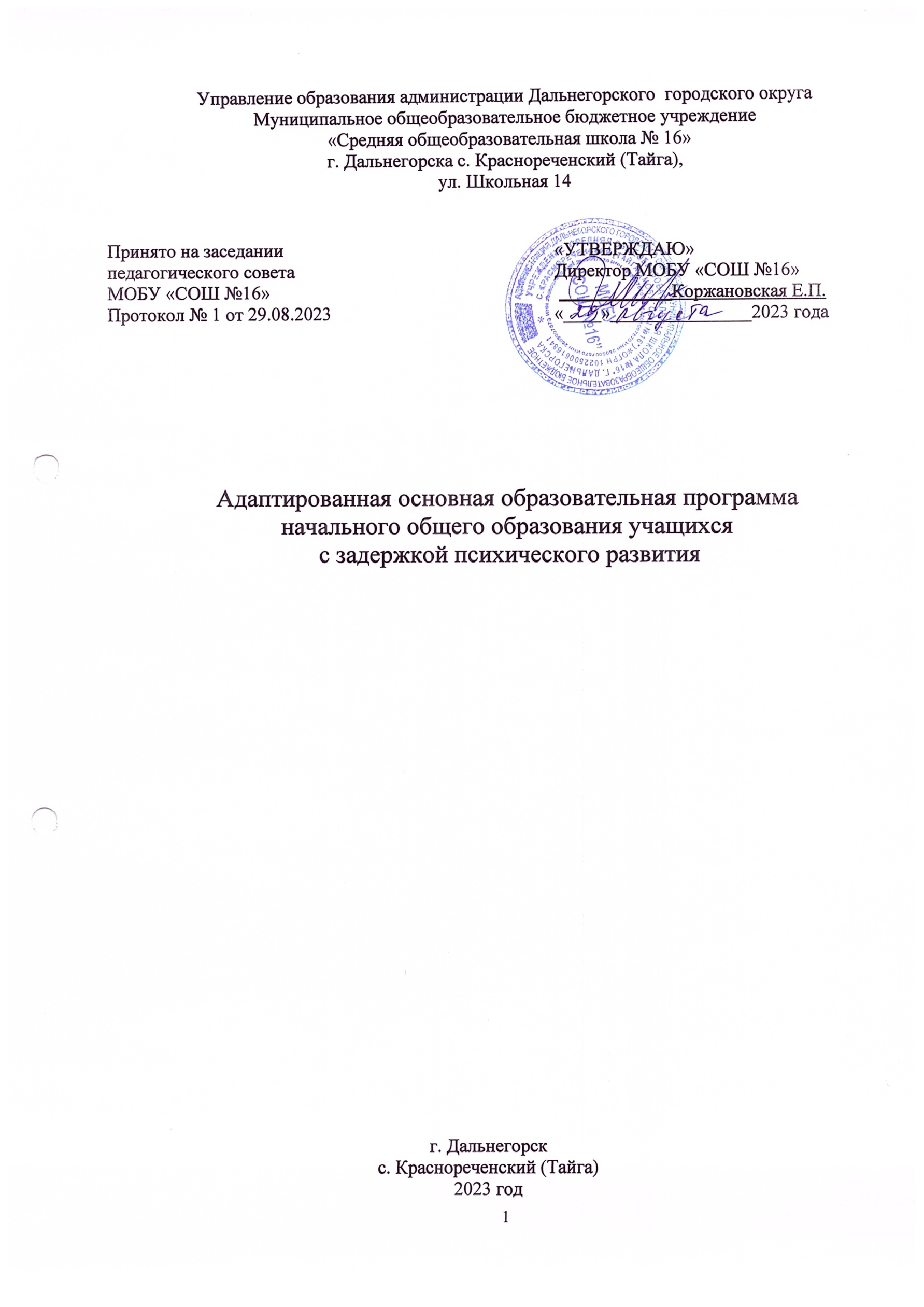 Федеральный закон от 24 сентября 2022 г. № 371-ФЗ «О внесении изменений в Федеральный закон «Об образовании в Российской Федерации» и статью 1 Федерального закона «Об обязательных требованиях в Российской Федерации».Приказ Министерства просвещения Российской Федерации от 24 ноября 2022 г. № 1023«Об утверждении федеральной адаптированной образовательной программы начального общего образования для обучающихся с ограниченными возможностями здоровья» (зарегистрирован Минюстом России 21 марта 2023 г., регистрационный № 72654).Приказ Министерства просвещения Российской Федерации от 24 ноября 2022 г. № 1025«Об утверждении федеральной адаптированной образовательной программы основного общего образования для обучающихся с ограниченными возможностями здоровья» (зарегистрирован Минюстом России 21 марта 2023 г., регистрационный № 72653).Приказ Министерства просвещения Российской Федерации от 18 мая 2023 г. № 372 «Об утверждении федеральной образовательной программы начального общего образования» (зарегистрирован Минюстом России 12 июля 2023 г., регистрационный № 74229).Приказ Министерства просвещения Российской Федерации от 18 мая 2023 г. № 370 «Об утверждении федеральной образовательной программы основного общего образования» (зарегистрирован Минюстом России 12 июля 2023 г., регистрационный № 74223).Постановление Главного государственного санитарного врача Российской Федерации от 28 января 2021 г. № 2 «Об утверждении санитарных правил и норм СанПиН 1.2.3685-21 «Гигиенические нормативы и требования к обеспечению безопасности и (или) безвредности для человека факторов среды обитания» (зарегистрирован Минюстом России 29 января 2021 г., регистрационный № 62296).Постановление Главного государственного санитарного врача Российской Федерации от 28 сентября 2020 г. № 28 «Об утверждении санитарных правил СП 2.4.3648-20 «Санитарно-эпидемиологические требования к организациям воспитания и обучения, отдыха и оздоровления детей и молодежи» (зарегистрирован Минюстом России 18 декабря 2020 г., регистрационный № 61573).Целевой раздел1.1 Пояснительная запискаЦель реализации адаптированной основной общеобразовательной программы начального общего образования учащихся с задержкой психического развитияЦель реализации АООП НОО с ЗПР — обеспечение выполнения требований ФГОСНОО ОВЗ посредством создания условий для максимального удовлетворения особых образовательных потребностей учащихся с ЗПР, обеспечивающих усвоение ими социального и культурного опыта.Достижение поставленной  цели  при  разработке  и  реализации  АООП  НОО  ЗПРпредусматривает решение следующих основных задач:формирование общей культуры, обеспечивающей разностороннее развитие личности учащихся с ЗПР (нравственное, эстетическое, социально - личностное, интеллектуальное, физическое) в соответствии с принятыми в семье и обществе нравственными и социокультурными ценностями; овладение учебной деятельностью сохранение и укрепление здоровья обучающихся;достижение планируемых результатов освоения АООП НОО ЗПР с учетом их особых образовательных потребностей, а также индивидуальных особенностей и возможностей;создание благоприятных условий для удовлетворения особых образовательных потребностей учащихся с ЗПР;минимизация негативного влияния особенностей познавательной деятельности учащихся с ЗПР для освоения ими АООП НОО;обеспечение доступности получения начального общего образования;обеспечение преемственности начального общего и основного общего образования;использование	в	образовательном	процессе	современных образовательных технологий деятельностного типа;выявление и развитие возможностей и способностей учащихся с ЗПР, через организацию		их	общественно	полезной	деятельности,	проведения	спортивно–оздоровительной работы, организацию художественного творчества и др. с использованием системы клубов, секций, студий и кружков (включая организационные формы на основе сетевого взаимодействия), проведении спортивных, творческих и др. соревнований;участие педагогических работников, учащихся, их родителей (законных представителей) и общественности в проектировании и развитии внутришкольной социальной среды.Общая характеристика адаптированной основной общеобразовательной программы начального общего образования учащихся с задержкой психического развитияАООП НОО ЗПР (вариант 7.2.) разработана в соответствии с требованиями федерального государственного образовательного стандарта начального общего образования для учащихся с ограниченными возможностями здоровья к структуре адаптированной основной общеобразовательной программы, условиям ее реализации и результатам освоения.Вариант 7.2 предполагает, что учащийся с ЗПР получает образование, сопоставимое по итоговым достижениям к моменту завершения обучения с образованием учащихся, не имеющих ограничений по возможностям здоровья, в пролонгированные сроки обучения. АООП НОО представляет собой образовательную программу, адаптированную для обучения учащихся с ЗПР с учетом особенностей их психофизического развития, индивидуальных возможностей, обеспечивающую коррекцию нарушений развития и социальную адаптацию. АООП НОО предполагает адаптацию требований к структуре АООП НОО, условиям ее реализации и результатам освоения.АООП НОО ЗПР предполагает обеспечение коррекционной направленности всего образовательного процесса при его особой организации: пролонгированные сроки обучения, проведение индивидуальных и групповых коррекционных занятий, особое структурирование содержание обучения на основе усиления внимания к формированию социальной компетенции.Сроки получения начального общего образования учащимися с ЗПР пролонгируются с учетом психофизиологических возможностей и индивидуальных особенностей развития данной категории учащихся и составляют 5 лет (с обязательным введением первого дополнительного класса).Реализация АООП НОО (вариант 7.2) предполагает, что учащийся с ЗПР получает образование, сопоставимое по итоговым достижениям к моменту завершения школьного обучения с образованием сверстников без ограничений здоровья, но в более пролонгированные календарные сроки, которые определяются Стандартом. «Сопоставимость» заключается в том, что объем знаний и умений по основным предметам сокращается несущественно за счет устранения избыточных по отношению к основному содержанию требований.Вариант 7.2 АООП НОО ЗПР может быть реализован в разных формах: как совместно с другими учащимися, так и в отдельных классах.Определение варианта АООП НОО с ЗПР осуществляется на основе рекомендаций ПМПК, сформулированных по результатам его комплексного психолого-медико- педагогического обследования, с учетом ИПР и в порядке, установленном законодательством Российской Федерации.          В процессе всего школьного обучения сохраняется возможность перехода учащегося с  одного варианта программы на другой (основанием для этого является заключение ПМПК).                      Перевод учащегося с ЗПР с одного варианта АООП НОО на другой осуществляется МОБУ СОШ № 16 с. Краснореченский (Тайга) на основании комплексной оценки личностных, метапредметных и предметных результатов по рекомендации ПМПК и с согласия родителей (законных представителей), неспособность учащегося с ЗПР полноценно освоить отдельный предмет в структуре АООП НОО не должна служить препятствием для выбора или продолжения освоения варианта 7.2 АООП НОО, поскольку у данной категории учащихся может быть специфическое расстройство чтения, письма, арифметических навыков (дислексия, дисграфия, дискалькулия), а также выраженные нарушения внимания и  работоспособности, нарушения со стороны двигательной сферы, препятствующие освоению программы в  полном объеме. При возникновении трудностей в освоении учащимся с ЗПР содержания АООП НОО специалисты, осуществляющие его психолого-педагогическое сопровождение, должны оперативно дополнить структуру Программы коррекционной работы соответствующим направлением работы.В случае появления стойких затруднений в ходе обучения и/или взаимодействия со сверстниками учащийся с ЗПР направляется на комплексное обследование в ПМПК с целью выработки рекомендаций родителям и специалистам по его дальнейшему обучению и необходимости перевода на обучение по индивидуальному учебному плану с учетом его особенностей и образовательных потребностей.Общий подход к оценке знаний и умений, составляющих предметные результаты освоения АООП НОО (вариант 7.2), сохраняется в его традиционном виде. Текущая, промежуточная и итоговая аттестация на уровне начального общего образования проводится с учетом возможных специфических трудностей ребенка с ЗПР в овладении письмом, чтением или счетом, что не должно являться основанием для смены варианта АООП НОО ЗПР. Вывод об успешности овладения содержанием образовательной программы должен делаться на основании положительной индивидуальной динамики.Учащиеся, не ликвидировавшие в установленные сроки академической задолженности с момента ее образования, по усмотрению их родителей (законных представителей) оставляются на повторное обучение, переводятся на обучение по другому варианту АООП НОО в соответствии с рекомендациями ПМПК, либо на обучение по индивидуальному учебному плану.Психолого-педагогическая характеристика учащихся с ЗПРОбучающиеся с ЗПР — это дети, имеющее недостатки в психологическом развитии, подтвержденные ПМПК и препятствующие получению образования без создания специальных условий.Категория учащихся с ЗПР – наиболее многочисленная среди детей с ограниченными возможностями здоровья (ОВЗ) и неоднородная по составу группа школьников. Среди причин возникновения ЗПР могут фигурировать органическая и/или функциональная недостаточность центральной нервной системы, конституциональные факторы, хронические соматические заболевания, неблагоприятные условия воспитания, психическая и социальная депривация. Подобное разнообразие этиологических факторов обусловливает значительный диапазон выраженности нарушений — от состояний, приближающихся к уровню возрастной нормы, до состояний, требующих отграничения от умственной отсталости. Все учащиеся с ЗПР испытывают в той или иной степени выраженные затруднения в усвоении учебных программ, обусловленные недостаточными познавательными способностями, специфическими расстройствами психологического развития (школьных навыков, речи и др.), нарушениями в организации деятельности и/или поведения. Общими для всех учащихся с ЗПР являются в разной степени выраженные недостатки в формировании высших психических функций, замедленный темп либо неравномерное становление познавательной деятельности, трудности произвольной саморегуляции. Достаточно часто у учащихся отмечаются нарушения речевой и мелкой ручной моторики, зрительного восприятия и пространственной ориентировки, умственной работоспособности и эмоциональной сферы.Уровень психического развития поступающего в школу ребенка с ЗПР зависит не только от характера и степени выраженности первичного (как правило, биологического по своей природе) нарушения, но и от качества предшествующего обучения и воспитания (раннего и дошкольного).Диапазон различий в развитии учащихся с ЗПР достаточно велик – от практически нормально развивающихся, испытывающих временные и относительно легко устранимые трудности, до учащихся с выраженными и сложными по структуре нарушениями когнитивной и аффективно - поведенческой сфер личности. От учащихся, способных при специальной поддержке на равных обучаться совместно со здоровыми сверстниками, до обучающихся, нуждающихся при получении начального общего образования в систематической и комплексной (психолого-медико-педагогической) коррекционной помощи.Различие структуры нарушения психического развития у учащихся с ЗПР определяет необходимость многообразия специальной поддержки в получении образования и самих образовательных маршрутов, соответствующих возможностям и потребностям учащихся с ЗПР и направленных на преодоление существующих ограничений в получении образования, вызванных тяжестью нарушения психического развития и неспособностью учащегося к освоению образования, сопоставимого по срокам с образованием здоровых сверстников.АООП НОО (вариант 7.2) адресована учащимся с ЗПР, которые характеризуются уровнем развития несколько ниже возрастной нормы, отставание может проявляться в целом или локально в отдельных функциях (замедленный темп либо неравномерное становление познавательной деятельности). Отмечаются нарушения внимания, памяти, восприятия и др. познавательных процессов, умственной работоспособности и целенаправленности деятельности, в той или иной степени затрудняющие усвоение школьных норм и школьную адаптацию в целом. Произвольность, самоконтроль, саморегуляция в поведении и деятельности, как правило, сформированы недостаточно. Обучаемость удовлетворительная, но часто избирательная и неустойчивая, зависящая от уровня сложности и субъективной привлекательности вида деятельности, а также от актуального эмоционального состояния. Возможна неадаптивность поведения, связанная как с недостаточным пониманием социальных норм, так и с нарушением эмоциональной регуляции, гиперактивностью.Особые образовательные потребности учащихся с ЗПРОсобые образовательные потребности различаются у учащихся с ОВЗ разных категорий, поскольку задаются спецификой нарушения психического развития, определяют особую логику построения учебного процесса и находят свое отражение в структуре и содержании образования. Наряду с этим современные научные представления об особенностях психофизического развития разных групп учащихся позволяют выделить образовательные потребности, как общие для всех учащихся с ОВЗ2, так и специфические.К общим потребностям относятся:получение специальной помощи средствами образования сразу же после выявления первичного нарушения развития;выделение пропедевтического периода в образовании, обеспечивающего преемственность между дошкольным и школьным этапами;получение начального общего образования в условиях образовательных организаций общего или специального типа, адекватного образовательным потребностям учащегося с ОВЗ;обязательность непрерывности коррекционно-развивающего процесса, реализуемого, как через содержание предметных областей, так и в процессе индивидуальной работы;психологическое сопровождение, оптимизирующее взаимодействие ребенка с педагогами и соучениками;психологическое сопровождение, направленное на установление взаимодействия семьи и образовательной организации;постепенное расширение образовательного пространства, выходящего за пределы образовательной организации.Для учащихся с ЗПР, осваивающих АООП НОО (вариант 7.2), характерны следующие специфические образовательные потребности:обеспечение особой пространственной и временной   организации образовательной среды с учетом функционального состояния центральной нервной системы (ЦНС) и нейродинамики психических процессов обучающихся с ЗПР (быстрой истощаемости, низкой работоспособности, пониженного общего тонуса и др.);увеличение сроков освоения АООП НОО до 5 лет;гибкое варьирование организации процесса обучения путем расширения/сокращения содержания отдельных предметных областей, изменения количества учебных часов и использования соответствующих методик и технологий;упрощение системы учебно-познавательных задач, решаемых в процессе образования;организация процесса обучения с учетом специфики усвоения знаний, умений и навыков учащимися с ЗПР ("пошаговом» предъявлении материала, дозированной помощи взрослого, использовании специальных методов, приемов и средств, способствующих как общему развитию учащегося, так и компенсации индивидуальных недостатков развития);наглядно-действенный характер содержания образования;развитие познавательной деятельности учащихся с ЗПР как основы компенсации, коррекции и профилактики нарушений;обеспечение непрерывного контроля за становлением учебно - познавательной деятельности учащегося, продолжающегося до достижения уровня, позволяющего справляться с учебными заданиями самостоятельно;постоянная помощь в осмыслении и расширении контекста усваиваемых знаний, в закреплении и совершенствовании освоенных умений;специальное обучение «переносу» сформированных знаний и умений в новые ситуации взаимодействия с действительностью;необходимость постоянной актуализации знаний, умений и одобряемых обществом норм поведения;постоянное стимулирование познавательной активности, побуждение интереса к себе, окружающему предметному и социальному миру;использование преимущественно позитивных средств стимуляции деятельности и поведения;комплексное сопровождение, гарантирующее получение необходимого лечения, направленного на улучшение деятельности ЦНС и на коррекцию поведения, а также специальная психокоррекционная помощь, направленная на компенсацию дефицитов эмоционального развития и формирование осознанной саморегуляции познавательной деятельности и поведения;специальная психокоррекционная помощь, направленная на формирование способности к самостоятельной организации собственной деятельности и осознанию возникающих трудностей, формирование умения запрашивать и использовать помощь взрослого;развитие и отработка средств коммуникации, приемов конструктивного общения и взаимодействия (с членами семьи, со сверстниками, с взрослыми), формирование навыков социально одобряемого поведения, максимальное расширение социальных контактов;обеспечение взаимодействия семьи и образовательного учреждения (организация сотрудничества с родителями, активизация ресурсов семьи для формирования социально активной позиции, нравственных и общекультурныхценностей).Только удовлетворяя особые образовательные потребности учащегося с ЗПР, можно открыть ему путь к получению качественного образования.Планируемые результаты освоения учащимися с задержкой психического развития адаптированной основной общеобразовательнойпрограммы начального общего образованияПланируемые результаты освоения АООП НОО ЗПР (далее — планируемые результаты) являются одним из важнейших механизмов реализации требований ФГОС НОО ОВЗ к результатам учащихся, освоивших АООП НОО. Они представляют собой систему обобщенных личностно ориентированных целей образования, допускающих дальнейшее уточнение и конкретизацию, что обеспечивает определение и выявление всех составляющих планируемых результатов, подлежащих формированию и оценке.Планируемые результаты:обеспечивают связь между требованиями ФГОС НОО ОВЗ, образовательным процессом и системой оценки результатов освоения АООП НОО;являются содержательной и критериальной основой для разработки программ учебных предметов и учебно-методической литературы, а также для системы оценки качества освоения учащимися АООП НОО.В соответствии с дифференцированным и деятельностным подходами содержание планируемых результатов описывает и характеризует обобщенные способы действий с учебным материалом, позволяющие учащимся успешно решать учебные и учебно- практические задачи, а также задачи, по возможности максимально приближенные  к реальным жизненным ситуациям.Структура и содержание планируемых результатов освоения АООП НОО должны адекватно отражать требования ФГОС НОО ОВЗ, передавать специфику образовательного процесса (в частности, специфику целей изучения отдельных учебных предметов и курсов коррекционно-развивающей области), соответствовать возрастным возможностям и особым образовательным потребностям учащихся с ЗПР.Результаты освоения учащимися с ЗПР АООП НОО оцениваются как итоговые на момент завершения начального общего образования.Освоение АООП НОО (вариант 7.2) обеспечивает достижение учащимися с ЗПР трех видов результатов: личностных, метапредметных и предметных.Личностные результаты освоения АООП НОО ЗПР включают индивидуально- личностные качества и социальные (жизненные) компетенции, социально значимые ценностные установки, необходимые для достижения основной цели современного образования ― введения учащихся с ЗПР в культуру, овладение ими социо-культурным опытом.С учетом индивидуальных возможностей и особых образовательных потребностей учащихся с ЗПР личностные результаты освоения АООП НОО должны отражать:осознание себя как гражданина России, формирование чувства гордости за свою Родину, российский народ и историю России, осознание своей этнической и национальной принадлежности;формирование целостного, социально ориентированного взгляда на мир в его органичном единстве природной и социальной частей;формирование уважительного отношения к иному мнению, истории и культуре других народов;овладение начальными навыками адаптации в динамично изменяющемся и развивающемся мире;принятие и освоение социальной роли учащегося, формирование и развитие социально значимых мотивов учебной деятельности;способность к осмыслению социального окружения, своего места в нем, принятие соответствующих возрасту ценностей и социальных ролей;формирование эстетических потребностей, ценностей и чувств;развитие этических чувств, доброжелательности и эмоционально - нравственной отзывчивости, понимания и сопереживания чувствам других людей;развитие навыков сотрудничества со взрослыми и сверстниками в разных социальных ситуациях;формирование установки на безопасный, здоровый образ жизни, наличие мотивации к творческому труду, работе на результат, бережному отношению к материальным и духовным ценностямразвитие адекватных представлений о собственных возможностях, о насущно необходимом жизнеобеспечении;овладение социально-бытовыми умениями, используемыми в повседневной жизни;владение навыками коммуникации и принятыми ритуалами социального взаимодействия, в том числе с использованием информационных технологий;способность к осмыслению и дифференциации картины мира, ее временно- пространственной организации.Метапредметные результаты освоения АООП НОО включают освоенные учащимися универсальные учебные действия (познавательные, регулятивные и коммуникативные), обеспечивающие овладение ключевыми компетенциями (составляющими основу умения учиться) и межпредметными знаниями, а также способность решать учебные и жизненные задачи и готовность к овладению в дальнейшем АООП основного общего образования.С учетом индивидуальных возможностей и особых образовательных потребностей учащихся с ЗПР метапредметные результаты освоения АООП НОО должны отражать:овладение способностью принимать и сохранять цели и задачи решения типовых учебных и практических задач, коллективного поиска средств их осуществления;формирование умения планировать, контролировать и оценивать учебные действия в соответствии с поставленной задачей и условиями ее реализации; определять наиболее эффективные способы достижения результата;формирование умения понимать причины успеха/неуспеха учебной деятельности и способности конструктивно действовать даже в ситуациях неуспеха;использование речевых средств и средств информационных и коммуникационных технологий (далее - ИКТ) для решения коммуникативных и познавательных задач;овладение навыками смыслового чтения доступных по содержанию и объему художественных текстов и научно-популярных статей в соответствии с целями и задачами; осознанно строить речевое высказывание в соответствии с задачами коммуникации и составлять тексты в устной и письменной формах;овладение логическими действиями сравнения, анализа, синтеза, обобщения, классификации по родовидовым признакам, установления аналогий и причинно- следственных связей, построения рассуждений, отнесения к известным понятиям на уровне, соответствующем индивидуальным возможностям;готовность слушать собеседника и вести диалог; готовность признавать возможность существования различных точек зрения и права каждого иметь свою; излагать свое мнение и аргументировать свою точку зрения и оценку событий;определение общей цели и путей ее достижения; умение договариваться о распределении функций и ролей в совместной деятельности; осуществлять взаимный контроль в совместной деятельности, адекватно оценивать собственное поведение и поведение окружающих;готовность конструктивно разрешать конфликты посредством учета интересов сторон и сотрудничества;овладение начальными сведениями о сущности и особенностях объектов, процессов и явлений действительности (природных, социальных, культурных, технических и др.) в соответствии с содержанием конкретного учебного предмета;овладение некоторыми базовыми предметными и межпредметными понятиями, отражающими доступные существенные связи и отношения между объектами и процессами.Предметные результаты освоения АООП НОО с учетом специфики содержания предметных областей включают освоенные учащимися знания и умения, специфичные для каждой предметной области, готовность их применения. С учетом индивидуальных возможностей и особых образовательных потребностей учащихся с ЗПР предметные результаты должны отражать:Русский язык:формирование первоначальных представлений о единстве и многообразии языкового и культурного пространства России, о языке как основе национального самосознания;формирование интереса к изучению русского языка;овладение первоначальными представлениями о правилах речевого этикета;овладение основами грамотного письма;овладение учащимися коммуникативно-речевыми умениями, необходимыми для совершенствования их речевой практики;формирование позитивного отношения к правильной устной и письменной речи как показателям общей культуры и гражданской позиции человека;использование знаний в области русского языка и сформированных грамматико -  орфографических умений для решения практических задач.Литературное чтение:понимание литературы как явления национальной и мировой культуры, средства сохранения и передачи нравственных ценностей и традиций;осознание	значимости	чтения	для		личного		развития;	формирование представлений	о	мире,		российской   истории		и	культуре,	первоначальных	этических представлений, понятий о добре и зле, нравственности; успешности обучения по всем учебным предметам;осознанное, правильное, плавное чтение вслух целыми словами с использованием некоторых средств устной выразительности речи;понимание роли чтения, использование разных видов чтения;формирование умения осознанно воспринимать и оценивать содержание текстов, участие в обсуждении прочитанных произведений, умение высказывать отношение к поступкам героев, оценивать поступки героев и мотивы поступков с учетом принятых в обществе норм и правил;достижение необходимого для продолжения образования уровня читательской компетентности, общего речевого развития, т.е. овладение техникой чтения вслух и про себя, элементарными приемами интерпретации, анализа и преобразования художественных, научно-популярных и учебных текстов;формирование потребности в систематическом чтении;выбор с помощью взрослого интересующей литературы.Математика:использование начальных математических знаний о числах, мерах, величинах и геометрических фигурах для описания и объяснения окружающих предметов, процессов, явлений, а также оценки их количественных и пространственных отношений;приобретение начального опыта применения математических знаний для решения учебно-познавательных и учебно-практических задач;умение выполнять устно и письменно арифметические действия с числами и числовыми выражениями, решать текстовые задачи, умение действовать в соответствии с алгоритмом и, исследовать, распознавать и изображать геометрические фигуры;Обществознание и естествознание (Окружающий мир)Окружающий мир:сформированность уважительного отношения к России, родному краю, своей семье, истории, культуре, природе нашей страны, ее современной жизни;расширение, углубление и систематизация знаний о предметах и явлениях окружающего мира, осознание целостности окружающего мира, освоение основ экологической грамотности, элементарных правил нравственного поведения в мире природы и людей, норм здоровье - сберегающего поведения в природной и социальной среде;усвоение простейших взаимосвязей и взаимозависимостей между миром живой и неживой природы, между деятельностью человека и происходящими изменениями в окружающей среде;развитие навыков устанавливать и выявлять причинно-следственные связи в окружающем мире, умение прогнозировать простые последствия собственных действий и действий, совершаемых другими людьми;Основы религиозных культур и светской этикиОсновы религиозных культур и светской этики:знакомство с основными нормами светской и религиозной морали, понимание их значения в выстраивании конструктивных отношений в семье и обществе;понимание значения нравственности, веры и религии в жизни человека и общества;формирование первоначальных представлений о светской этике, о традиционных религиях, их роли в культуре, истории и современности России; 4)осознание ценности человеческой жизни.ИскусствоИзобразительное искусство:сформированность первоначальных представлений о роли изобразительного искусства в жизни человека, его роли в духовно-нравственном развитии человека;развитие эстетических чувств, умения видеть и понимать красивое, дифференцировать красивое от «некрасивого», высказывать оценочные суждения о произведениях искусства; воспитание активного эмоционально-эстетического отношения к произведениям искусства;овладение элементарными практическими умениями и навыками в различных видах художественной деятельности (изобразительного, декоративно-прикладного и народного искусства, скульптуры, дизайна и др.);умение воспринимать и выделять в окружающем мире (как в природном, так и в социальном) эстетически привлекательные объекты, выражать по отношению к ним собственное эмоционально-оценочное отношение;овладение практическими умениями самовыражения средствами изобразительного искусства.Музыка:формирование первоначальных представлений о роли музыки в жизни человека, ее роли в духовно-нравственном развитии человека;формирование элементов музыкальной культуры, интереса к музыкальному искусству и музыкальной деятельности, формирование элементарных эстетических суждений;развитие эмоционального осознанного восприятия музыки, как в процессе активной музыкальной деятельности, так и во время слушания музыкальных произведений;формирование эстетических чувств в процессе слушания музыкальных произведений различных жанров;использование музыкальных образов при создании театрализованных и музыкально-пластических композиций, исполнении вокально-хоровых произведений, в импровизации.ТехнологияТехнология (труд):формирование навыков самообслуживания, овладение некоторыми технологическими приемами ручной обработки материалов, усвоение правил техники безопасности;формирование умений работать с разными видами материалов (бумагой, тканями, пластилином, природным материалом и т.д.); выбирать способы их обработки в зависимости от их свойств;формирование организационных трудовых умений (правильно располагать материалы и инструменты на рабочем месте, выполнять правила безопасной работы и санитарно-гигиенические требования и т.д.)приобретение первоначальных навыков совместной продуктивной деятельности, сотрудничества, взаимопомощи, планирования и организации;использование приобретенных знаний и умений для решения практическихзадач.Физическая культураФизическая культураформирование первоначальных представлений о значении физической культурыдля укрепления здоровья человека, физического развития, повышения работоспособности.овладение умениями организовывать здоровье сберегающую жизнедеятельность (режим дня, утренняя зарядка, оздоровительные мероприятия, подвижные игры и т. д.);формирование умения следить за своим физическим состоянием, величиной  физических нагрузок.Система оценки достижения учащимисяс задержкой психического развития планируемых результатов освоения адаптированной основной общеобразовательной программы начального общего образованияСистема оценки достижения планируемых результатов освоения АООП НОО ЗПР (далее — система оценки) представляет собой один из инструментов реализации требований ФГОС НОО ОВЗ к результатам освоения АООП НОО и направлена на обеспечение качества образования, что предполагает вовлеченность в оценочную деятельность как педагогов, так и учащихся и их родителей (законных представителей).В соответствии с ФГОС НОО ОВЗ основным объектом системы оценки, ее содержательной и критериальной базой выступают планируемые результаты освоения учащимися АООП НОО.Система оценки призвана способствовать поддержанию единства всей системы образования, обеспечению преемственности в системе непрерывного образования. Ее основными функциями являются ориентация образовательного процесса на достижение планируемых результатов освоения АООП НОО и обеспечение эффективной обратной связи, позволяющей осуществлять управление образовательным процессом.Основными направлениями и целями оценочной деятельности в соответствии с требованиями ФГОС НОО ОВЗ являются оценка образовательных достижений учащихся и оценка результатов деятельности образовательных организаций и педагогических кадров. Полученные данные используются для оценки состояния и тенденций развития системы образования.Система оценки достижения учащимися с ЗПР планируемых результатов освоения АООП НОО призвана решить следующие задачи: закреплять основные направления и цели оценочной деятельности, описывать объект и содержание оценки, критерии, процедуры и состав инструментария оценивания, формы представления результатов, условия и границы применения системы оценки, предусматривая приоритетную оценку динамики индивидуальных достижений учащихся с ЗПР; ориентировать образовательный процесс на духовно-нравственное развитие и воспитание учащихся, достижение планируемых результатов освоения содержания учебных предметов и формирование универсальных учебных действий; обеспечивать комплексный подход к оценке результатов освоения АООП НОО, позволяющий вести  оценку личностных, метапредметных и предметных результатов; предусматривать оценку достижений учащихся и оценку эффективности деятельности общеобразовательной организации; позволять осуществлять оценку динамики учебных достижений обучающихся и развития их социальной (жизненной) компетенции.Показатель динамики образовательных достижений — один из основных показателей в оценке образовательных достижений учащихся с ЗПР. На основе выявления характера динамики образовательных достижений учащихся можно оценивать эффективность учебного процесса, работы учителя или образовательного учреждения, системы образования в целом.Результаты достижений учащихся с ЗПР в овладении АООП НОО являются значимыми для оценки качества образования учащихся. При определении подходов к осуществлению оценки результатов целесообразно опираться на следующие принципы:дифференциации оценки достижений с учетом типологических и индивидуальных особенностей развития и особых образовательных потребностей учащихся с ЗПР;динамичности оценки достижений, предполагающей изучение изменений психического и социального развития, индивидуальных способностей и возможностей учащихся;единства параметров, критериев и инструментария оценки достижений в освоении содержания АООП НОО, что сможет обеспечить объективность оценки в разных образовательных организациях.Эти принципы, отражая основные закономерности целостного процесса образования учащихся с ЗПР, самым тесным образом взаимосвязаны и касаются одновременно разных сторон процесса осуществления оценки результатов их образования.При разработке системы оценки достижений учащихся в освоении содержания АООП НОО необходимо ориентироваться на представленный в ФГОС НОО учащихся с ЗПР перечень планируемых результатов. В соответствии с требования ФГОС НОО учащихся с ЗПР оценке подлежат личностные, метапредметные и предметные результаты.Личностные результаты включают овладение учащимися социальными (жизненными) компетенциями, необходимыми для решения практико - ориентированных задач и обеспечивающими формирование и развитие социальных отношений учащихся в различных средах.Оценка личностных результатов предполагает, прежде всего, оценку продвижения учащегося в овладении социальными (жизненными) компетенциями, которые, в конечном итоге, составляют основу этих результатов.Для оценки продвижения учащегося с ЗПР в овладении социальными (жизненными) компетенциями может применяться метод экспертной оценки, который представляет собой процедуру оценки результатов на основе мнений группы специалистов (экспертов). Данная группа должна объединять всех участников образовательного процесса – тех, кто обучает, воспитывает и тесно контактирует с ребёнком. Для полноты оценки личностных результатов освоения учащимися с ЗПР АООП НОО следует учитывать мнение родителей (законных представителей), поскольку основой оценки служит анализ изменений поведения учащегося в повседневной жизни в различных социальных средах (школьной и семейной). Метапредметные результаты включают освоенные учащимися универсальные учебные действия (познавательные, регулятивные и коммуникативные), обеспечивающие овладение ключевыми компетенциями (составляющими основу умения учиться) и межпредметными знаниями, а также способность решать учебные и жизненные задачи и готовность к овладению в дальнейшем АООП основного общего образования.Оценка метапредметных результатов предполагает оценку продвижения учащегося с ЗПР в овладении регулятивными, коммуникативными и познавательными универсальными учебными действиями, т.е. таких умственных действий учащихся, которые направлены на управление своей познавательной деятельностью.Основное содержание оценки метапредметных результатов на уровне начального общего образования строится вокруг умения учиться, т.е. той совокупности способов действий, которая, собственно, и обеспечивает способность учащихся с ЗПР к самостоятельному усвоению новых знаний и умений, включая организацию этого процесса.Уровень сформированности универсальных учебных действий, представляющих содержание и объект оценки метапредметных результатов, может быть качественно оценен и измерен в следующих основных формах:достижение метапредметных результатов может выступать как результат выполнения специально сконструированных диагностических задач, направленных на оценку уровня сформированности конкретного вида универсальных учебных действий;достижение метапредметных результатов может рассматриваться как инструментальная основа (или как средство решения) и как условие успешности выполнения учебных и учебно-практических задач средствами учебных предметов;достижение метапредметных результатов может проявиться в успешности выполнения комплексных заданий на межпредметной основе.Предметные результаты связаны с овладением учащимися с ЗПР содержанием каждой предметной области и характеризуют достижения учащихся в усвоении знаний и умений, способность их применять в практической деятельности.Оценка этой группы результатов начинается с того периода, когда у учащихся уже будут сформированы некоторые начальные навыки чтения, письма и счета. Кроме того, сама учебная деятельность будет привычной для учащихся, и они смогут ее организовывать под руководством учителя.Во время обучения целесообразно всячески  поощрять и стимулировать работу учащихся, используя только качественную оценку. В целом оценка достижения учащимися с ЗПР предметных результатов должна базироваться на принципах индивидуального и дифференцированного подходов. Оценка достижения учащимися предметных результатов ведется как в ходе текущего и промежуточного оценивания, так и в ходе выполнения проверочных работ. В процессе оценки достижения планируемых личностных, метапредметных и предметных результатов должны использоваться разнообразные методы и формы, взаимно дополняющие друг друга (стандартизированные письменные и устные работы, проекты, практические работы, творческие работы, самоанализ и самооценка, наблюдения и др.).Учащиеся с ЗПР имеют право на прохождение текущей, промежуточной итоговой аттестации освоения АООП НОО в иных формах.Специальные условия проведения текущей, промежуточной и итоговой (по итогам освоения АООП НОО) аттестации учащихся с ЗПР включают:особую форму организации аттестации (в малой группе, индивидуальную) с учетом особых образовательных потребностей и индивидуальных особенностей учащихся с ЗПР;привычную обстановку в классе (присутствие своего учителя, наличие привычных для учащихся мнестических опор: наглядных схем, шаблонов общего хода выполнения заданий);присутствие в начале работы этапа общей организации деятельности;адаптирование инструкции с учетом особых образовательных потребностей и индивидуальных трудностей учащихся с ЗПР:упрощение формулировок по грамматическому и  семантическому оформлению;упрощение многозвеньевой инструкции посредством деления ее на короткие смысловые единицы, задающие поэтапность (пошаговость) выполнения задания;в дополнение к письменной инструкции к заданию, при необходимости, она дополнительно прочитывается педагогом вслух в медленном темпе с четкими смысловыми акцентами;при необходимости адаптирование текста задания с учетом особых образовательных потребностей и индивидуальных трудностей учащихся с ЗПР (более крупный шрифт, четкое отграничение одного задания от другого; упрощение формулировок задания по грамматическому и семантическому оформлению и др.);при необходимости предоставление дифференцированной помощи: стимулирующей (одобрение, эмоциональная поддержка), организующей (привлечение внимания, концентрирование на выполнении работы, напоминание о необходимости самопроверки), направляющей (повторение и разъяснение инструкции к заданию);увеличение времени на выполнение заданий;возможность организации короткого перерыва (10-15 мин) при нарастании в поведении ребенка проявлений утомления, истощения;недопустимыми являются негативные реакции со стороны педагога, создание ситуаций, приводящих к эмоциональному травмированию ребенка.На итоговую оценку на уровне начального общего образования, результаты которой используются при принятии решения о возможности (или невозможности) продолжения обучения на следующем уровне, выносятся предметные, метапредметные результаты и результаты освоения программы коррекционной работы.Итоговая аттестация на уровне начального общего образования должна проводиться с учетом возможных специфических трудностей учащегося с ЗПР в овладении письмом, чтением или счетом. Вывод об успешности овладения содержанием АООП НОО должен делаться на основании положительной индивидуальной динамики.Оценка деятельности педагогических кадров, осуществляющих образовательную деятельность учащихся с ЗПР, осуществляется на основе интегративных показателей, свидетельствующих о положительной динамике развития учащегося («было» ― «стало») или в сложных случаях сохранении его психоэмоционального статуса.Оценка результатов освоения содержания образовательных программ обучающимся с ЗПР по предметамЧтение. Текст для замеров должен быть незнакомым, но все слова ребенок должен хорошо знать. Числительных быть не должно, прилагательных может быть от 8% до12%. Короткие слова надо учитывать, написанные через черточку (ну-ка, из-за) считать как 2 слова. Если в начале замера скорость мала, то надо дать ученику возможность вчитаться в текст и только после этого проводить замер. Замеры проводит учитель, дается инструкция, чтобы ребенок прочитал текст в том темпе, в котором ему удобно, а потом ответил на вопросы по содержанию. Результаты фиксируются в таблице или в справке.Русский язык. Объем диктанта и текста для списывания:Тексты диктантов подбираются средней трудности с расчетом на возможности их выполнения обучающимся (количество изученных орфограмм 60% от общего числа всех слов диктанта). Слова на неизученные правила либо не включаются, либо выносятся на доску. Предложения должны быть просты по структуре, различны по цели высказывания и состоять из 2-8 слов с включением синтаксических категорий. Для проверки выполнения грамматических разборов используются контрольные работы, в содержание которых вводится не более 2 видов грамматического разбора. Тексты для изложения и сочинения увеличиваются на 15-20 слов. Учитывая, что сочинения и изложения носят обучающий характер, неудовлетворительные оценки не выставляются. При выполнении грамматических заданий следует руководствоваться следующими нормами оценок.Оценка за грамматические заданияОбъем словарного диктанта:Отметки за словарный диктант         Оценивание письменных работ обучающегося с ЗПР начальной                                  школыМатематика.Оценка усвоения знаний в 4 классе осуществляется через выполнение обучающимся продуктивных заданий в учебниках и рабочих тетрадях, текстовых заданий электронного приложения к учебнику, в самостоятельных и проверочных работах.В качестве оценивания предметных результатов обучающихся 4 класса используется пятибалльная система оценивания.Оценивание устных ответов по математике:«5» ставится обучающемуся, если он:а) дает правильные ответы на все поставленные вопросы, обнаруживает осознанное усвоение правил, умеет самостоятельно использовать изученные математические понятия; б) производит вычисления, правильно обнаруживая при этом знание изученныхсвойств действий;в) умеет самостоятельно решить задачу и объяснить ход  решения; г) правильно выполняет работы по измерению и черчению;д) узнает, правильно называет знакомые геометрические фигуры и их элементы;е) умеет	самостоятельно выполнять простейшие упражнения, связанные	с использованием буквенной символики.       	 «4» ставится обучающемуся в том случае, если ответ его в основном           соответствует требованиям, установленным для оценки «5», но: а) при ответе допускает отдельные неточности в формулировках или при     обосновании  выполняемых действий;         б) допускает в отдельных случаях негрубые ошибки;   в) при решении задач дает недостаточно точные объяснения хода решения, пояснения    результатов выполняемых действий;         г) допускает единичные недочеты при выполнении измерений и черчения.       	«3» ставится обучающемуся, если он:а) при решении большинства (из нескольких предложенных) примеров получает правильный ответ, даже если обучающийся не умеет объяснить используемый прием вычисления или допускает в вычислениях ошибки, но исправляет их с помощью учителя;б) при решении задачи или объяснении хода решения задачи допускает ошибки, но с помощью педагога справляется с решением.«2» ставится обучающемуся, если он обнаруживает незнание большей части программного материала, не справляется с решением задач и вычислениями даже при помощи учителя.         При выставлении отметки учитель, оценивая знания, умения и навыки, должен отчетливо представлять, какие из них к данному моменту уже сформированы, а какие только находятся в стадии формирования. Например, на момент проверки учащиеся должны твердо знать таблицу умножения. В этом случае оценивание отметками  "5", "4", "3" и "2" состояния сформированности навыка целесообразно произвести по такой шкале:95-100% всех предложенных примеров решены верно - "5",75-94 % - «4»,40-74 % - «3»,ниже 40% - «2».Если работа проводится на этапе формирования навыка, когда навык еще полностью не сформирован, шкала оценок должна быть несколько иной (процент правильных ответов может быть ниже):90-100% всех предложенных примеров решены верно - «5»,55-89% правильных ответов - «4»,30-54 % - «3».	Таким образом, число допущенных ошибок не является решающим при выставлении отметки. Важнейшим показателем считается правильность выполнения задания. 	Умения "рационально" производить вычисления и решать задачи характеризует высокий уровень математического развития ученика. Эти умения сложны, формируются очень медленно, и за время обучения в начальной школе далеко не  у всех детей могут быть достаточно хорошо сформированы. Нельзя снижать оценку за "нерациональное" выполнение вычисления или "нерациональный" способ решения задачи.Кроме оценивания контрольной работы отметкой необходимо проводить качественный анализ ее выполнения учащимися. Этот анализ поможет учителю выявить пробелы в знаниях и умениях, спланировать работу над ошибками, ликвидировать неправильные представления учащихся, организовать коррекционную работу.Проверка письменной работы, содержащей  только примеры.При оценке письменной работы, включающей только примеры (при числе вычислительных действий не более 12) и имеющей целью проверку вычислительных навыков учащихся, ставятся следующие отметки:"5" ставится, если вся работа выполнена безошибочно."4" ставится, если в работе допущены 1-2 вычислительные ошибки."3" ставится, если в работе допущены 3-5 вычислительных ошибок."2 "ставится, если в работе допущены более 5 вычислительных ошибок.Примечание: за исправления, сделанные учеником самостоятельно, при проверке оценка не снижается.Проверка письменной работы, содержащей только задачи.При оценке письменной работы, состоящей только из задач (2-х или 3-х задач) и имеющей целью проверку умений решать задачи, ставятся следующие отметки:"5" ставится, если все задачи выполнены без ошибок."4" ставится, если нет ошибок в ходе решения задачи, но допущены 1-2 вычислительные ошибки."3" ставится, если:допущена одна ошибка в ходе решения задачи и 1-2 вычислительные ошибки;вычислительных ошибок нет, но не решена 1 задача.            "2" ставится, если:допущены ошибки в ходе решения всех задач;допущены ошибки (две и более) в ходе решения задач и более 2-х вычислительных ошибок в других задачах.Оценка математического диктанта.    При	оценке	математического	диктанта,	включающего	12	или	более арифметических действий, ставятся следующие отметки:«5» ставится, если вся работа выполнена безошибочно.«4» ставится, если неверно выполнена 1/5 часть примеров от их общего числа.«3» ставится, если неверно выполнена 1/3 часть примеров от их общего числа.«2» ставится, если неверно выполнена 1/2 часть примеров от их общего числа.Грубой ошибкой следует считать:неверное выполнение вычислений;неправильное решение задач (пропуск действий, невыполнение вычислений, неправильный ход решения задач, неправильное пояснение или постановка вопроса к действию);неправильное решение уравнения и неравенства;неправильное определение порядка действий в числовом выражении со скобками или без скобок.Ознакомление с окружающим миром и развитие речиПроверочные работы имеют своей целью проверку усвоения изученного программного материала (по всей теме или по определенному ее разделу). Для проведения проверочных работ учитель может отвести весь урок или его часть (10-15 минут). Проверочные задания по ознакомлению с окружающим миром и развитию речи направлены на выявление:уровня представлений и знаний о предметах и явлениях ближайшего окружения, их свойствах;уровня сенсорного и умственного развития;сформированности обобщенных представлений на основе выделения общих существенных признаков;умения проводить сравнение двух и более предметов с установлением их общих и отличительных признаков;умения рассказать о признаках предметов из своего ближайшего окружения по определенному плану;умения узнавать в природе и на картинке цветы, деревья, кустарники, плоды, птиц, домашних и диких животных;уровня развития речи, степени систематизации словаря;умения различать взаимное расположение предметов и обозначать эти отношения соответствующими словами;умения работать по плану, инструкции, алгоритму;умения вести наблюдения, анализировать их и делать выводы;умения выбирать способ обследования предмета;умения давать полные ответы на вопросы об увиденном, о собственных впечатлениях, наблюдениях и практической деятельности;умения описывать предметы, явления, излагать события или рассуждать о них в определенной последовательности;уровня овладения навыками предметно-практической деятельности;умения составлять рассказы по сюжетной картине, по серии картинок, опорному слову, образцу;выделять главное, устанавливать причинно-следственные связи, делать выводы.Виды проверочных работВыбор вида проверочных работ определяется необходимостью проверки знаний, умений и навыков учащихся по отдельным существенным вопросам изучаемой темы.Основными видами проверочных работ по ознакомлению с окружающим миром и развитию речи являются:устные	и	письменные  ответы	на	вопросы	с	использованием	справочного материала;составление рассказов по опорным словам, иллюстрируемым картинкой;составление рассказов по серии картинок;составление рассказов по серии сюжетных картинок, предлагаемых в нарушенной последовательности;составление рассказов по сюжетным картинам;составление плана рассказа при помощи картинок;составление рассказов о наблюдениях в природе и за деятельностью человека по плану, алгоритму;работа с деформированным предложением, текстом;пересказ по готовому образцу;решение речевых логических задач;работа по перфокартам;распределение (группировка) предметных картинок по заданным признакам,работа с лекалами, трафаретами, контурными изображениями;конструирование (аппликация) из палочек, геометрических фигур, природного материала, бумаги, картона, дерева:выполнение коллективных работ по предварительно обсужденному замыслу,ролевой тренинг,выполнение тестовых заданий.Речевая логическая задача - рассказ-загадка о явлениях природы, предметах ближайшего окружения, ответ на которого может быть получен при уяснении связей и закономерностей между рассматриваемыми предметами, явлениями, событиями. Решение логических задач активизирует приемы умственной деятельности (сравнение, сопоставление, построение умозаключений), стимулирует развитие словесно - логического мышления.Проверка и оценка знаний и умений учащихся по ознакомлению с окружающим миром и развитию речи.Словесная оценка знаний и умений по предмету "Ознакомление с окружающим миром и развитие речи" в 1 классе в соответствии с требованиями программы производится по результатам бесед, наблюдений, практических работ, дидактических игр.В 4 классе знания и умения обучающихся по ознакомлению с окружающим миром и развитию речи оцениваются по результатам устного опроса, наблюдений и практических работ по перфокартам, предметным и сюжетным картинам, индивидуальным карточкам.Оценка устных  ответов."5" ставится обучающемуся, если он даст правильный, логически законченный ответ с опорой на непосредственные наблюдения в природе и окружающем мире, на результаты практических работ; раскрывает возможные взаимосвязи; умеет ориентироваться в тексте учебника и находить правильные ответы, пользоваться планом, алгоритмом, применять свои знания на практике; дает полные ответы на поставленные вопросы."4" ставится, если ответ в основном соответствует требованиям, установленным для оценки «5», но обучающийся допускает отдельные неточности, нарушения логической последовательности в изложении фактического материала, неполно раскрывает взаимосвязи или испытывает трудности в применении знаний на практике. При оказании учителем обучающей помощи эти недочеты ученик исправляет сам."3" ставится, если обучающийся усвоил учебный материал, но допускает фактические ошибки; не умеет использовать результаты практических работ, затрудняется в установлении связей между объектами и явлениями природы, между природой и человеком: излагает материал с помощью наводящих вопросов учителя, частично использует в ответах результаты наблюдений, ограничивается фрагментарным изложением фактического материала и не может самостоятельно применять знания на практике, но с помощью учителя исправляет перечисленные недочеты."2" ставится обучающемуся, если он обнаруживает незнание большей части программного материала, не справляется с выполнением практических работ даже с помощью учителя, не отвечает ни на один из поставленных вопросов или отвечает на них неправильно.Оценка достижения обучающимся с ОВЗ (задержкойпсихического развития) планируемых результатов освоения программы коррекционной работыОценка результатов освоения обучающимися с ОВЗ (ЗПР) программы коррекционной работы, составляет неотъемлемую часть АООП НОО ОВЗ и осуществляется в полном соответствии с требованиями ФГОС НОО обучающихся с ОВЗ.При определении подходов к осуществлению оценки результатов освоения обучающимся с ОВЗ (ЗПР) программы коррекционной работы целесообразно опираться на следующие принципы:дифференциации оценки достижений с учетом типологических и индивидуальных особенностей развития и особых образовательных потребностей обучающегося с ОВЗ (ЗПР);динамичности оценки достижений, предполагающей изучение изменений психического и социального развития, индивидуальных способностей и возможностей обучающегося с ОВЗ (ЗПР);единства параметров, критериев и инструментария оценки достижений в освоении содержания АООП НОО ОВЗ, что сможет обеспечить объективность оценки.Эти принципы, отражая основные закономерности целостного процесса образования обучающегося с ОВЗ (ЗПР), самым тесным образом взаимосвязаны и касаются одновременно разных сторон процесса осуществления оценки результатов освоения программы коррекционной работы.Основным объектом оценки достижений планируемых результатов освоения обучающимся с ОВЗ (ЗПР) программы коррекционной работы, выступает наличие положительной динамики обучающихся в интегративных показателях, отражающих успешность достижения образовательных достижений и преодоления отклонений развития.Оценка результатов освоения обучающимся с ОВЗ (ЗПР) программы коррекционной работы может осуществляться с помощью мониторинговых процедур. Мониторинг, обладая такими характеристиками, как непрерывность, диагностичность, научность, информативность, наличие обратной связи, позволяет осуществить не только оценку достижений планируемых результатов освоения обучающимися программы коррекционной работы, но и вносить (в случае необходимости) коррективы в ее содержание и организацию. В целях оценки результатов освоения обучающимся с ОВЗ (ЗПР) программы коррекционной работы целесообразно использовать все формы мониторинга: стартовую, текущую и итоговую диагностику.Стартовая диагностика позволяет наряду с выявлением индивидуальных особых образовательных потребностей и возможностей обучающегося, выявить исходный уровень развития интегративных показателей, свидетельствующий о степени влияния нарушений развития на учебно-познавательную деятельность и повседневную жизнь.Текущая диагностика используется для осуществления мониторинга в течение всего времени обучения обучающегося на уровне начального общего образования. При использовании данной формы мониторинга можно использовать экспресс-диагностику интегративных показателей, состояние которых позволяет судить об успешности (наличие положительной динамики) или неуспешности (отсутствие даже незначительной положительной динамики) обучающегося с ЗПР в освоении планируемых результатов овладения программой коррекционной работы. Данные эксперсс диагностики выступают в качестве ориентировочной основы для определения дальнейшей стратегии: продолжения реализации разработанной программы коррекционной работы или внесения в нее определенных корректив.Целью итоговой диагностики, проводимой на заключительном этапе (окончание учебного года, окончание обучения на уровне начального общего образования), выступает оценка достижений обучающегося с ЗПР в соответствии с планируемыми результатами освоения обучающимися программы коррекционной работы.Организационно-содержательные характеристики стартовой, текущей и итоговой диагностики разработаны образовательной организацией с учетом типологических и индивидуальных особенностей обучающегося, его индивидуальных особых образовательных потребностей        Для полноты оценки достижений планируемых результатов освоения обучающимся программы коррекционной работы, следует учитывать мнение родителей (законных представителей), поскольку наличие положительной динамики обучающегося по интегративным показателям, свидетельствующей об ослаблении (отсутствии ослабления) степени влияния нарушений развития на жизнедеятельность обучающихся, проявляется не только в учебно-познавательной деятельности, но и повседневной жизни.При возникновении трудностей в освоении обучающегося с ЗПР содержания АООП НОО специалисты, осуществляющие его психолого-педагогическое сопровождение, должны оперативно дополнить структуру Программы коррекционной работы соответствующим направлением работы.В случаях стойкого отсутствия положительной динамики в результатах освоения программы коррекционной работы обучающегося необходимо направить на расширенное психолого-медико-педагогическое обследование для получения необходимой информации, позволяющей внести коррективы в организацию дальнейшего образовательного маршрута учащихся с ОВЗ (с согласия родителей / законных представителей обучающегося).2. Содержательный разделПрограмма формирования универсальных учебных действийПрограмма формирования универсальных учебных действий на уровне начального общего образования в условиях МОБУ «СОШ № 16»  (далее - программа формирования УУД) конкретизирует требования ФГОС НОО обучающегося с ОВЗ к личностным и метапредметным результатам освоения АООП НОО, и служит основой разработки программ учебных предметов, курсов.Программа формирования универсальных учебных действий направлена на обеспечение деятельностного подхода и позволяет реализовывать коррекционноразвивающий потенциал образования обучающегося с ЗПР и призвана способствовать развитию универсальных учебных действий, обеспечивающих обучающемуся умение учиться. Это достигается как в процессе освоения обучающимся с ЗПР конкретных предметных знаний, умений и навыков в рамках отдельных учебных дисциплин, так и в процессе формирования социальных (жизненных) компетенций.Программа формирования универсальных учебных действий для начального общего образования обучающегося с ЗПР обеспечивает:успешность (эффективность) обучения в любой предметной области,общность подходов к осуществлению любой деятельности обучающегося вне зависимости от ее предметного содержания;реализацию  преемственности	всех	уровней   образования  и  этапов	усвоения содержания образования;создание	условий	для	готовности	обучающегося	с	ЗПР	к дальнейшему образованию, реализации доступного уровня самостоятельности в обучении;целостность развития личности обучающегося.Основная цель реализации программы формирования универсальных учебных действий состоит в формировании обучающегося с ЗПР как субъекта учебной деятельности. Задачами реализации программы являются:формирование мотивационного компонента учебной деятельности;овладение комплексом универсальных учебных действий,составляющих операционный компонент учебной деятельности;развитие умений принимать цель и готовый план деятельности,планировать знакомую деятельность, контролировать и оценивать ее результаты в опоре на организационную помощь педагога.   Ценностные ориентиры начального общего  образования          	Данная программа предусматривает переход:от обучения, как преподнесения учителем обучающимся системы знаний, к активному решению проблем с целью выработки определенных решений;от освоения	отдельных	учебных	предметов	к  полидисциплинарному (межпредметному) изучению сложных жизненных ситуаций;к сотрудничеству учителя и обучающегося в ходе овладения знаниями, к активному участию последних в выборе содержания и методов обучения. Ценностные ориентиры начального общего образования конкретизируют личностный, социальный и государственный заказ нашей образовательной организации, выраженный в Требованиях к результатам освоения адаптированной основной образовательной программы начального общего образования, и отражают следующие целевые установки системы начального общего образования:  формирование основ гражданской идентичности личности на базе:чувства сопричастности и гордости за свою Родину, народ и историю, осознания ответственности человека за благосостояние общества;восприятия мира как единого и целостного при разнообразии культур, национальностей, религий; уважения истории и культуры каждого народа; формирование психологических условий развития общения, сотрудничествана основе:доброжелательности, доверия и внимания к людям, готовности к сотрудничеству и дружбе, оказанию помощи тем, кто в ней нуждается;уважения к окружающим - умения слушать и слышать партнера, признавать право каждого на собственное мнение и принимать решения с учетом позиций всех участников; формирование целостного, социально ориентированного взгляда на мир - на основе общечеловеческих принципов нравственности и гуманизма:принятия и уважения ценностей семьи и образовательной организации, коллектива и общества и стремления следовать им;ориентации в нравственном содержании и смысле как собственных поступков, так и поступков окружающих людей, развития этических чувств (стыда, вины, совести) как регуляторов морального поведения;формирования эстетических чувств и чувства прекрасного через знакомство с национальной, отечественной и мировой художественной культурой;развитие умения учиться и формирование личностного  смысла учения как первого шага к самообразованию и самовоспитанию, а именно:развитие познавательных интересов, инициативы и любознательности, мотивов познания и творчества;формирование умения учиться и способности к организации своей деятельности(планированию, контролю, оценке);развитие самостоятельности, инициативы и ответственности личностикак условия ее самоактуализации:формирование самоуважения и эмоционально-положительного отношения к себе, готовности открыто выражать и отстаивать свою позицию, критичности к своим поступкам и умения адекватно их оценивать;развитие готовности к самостоятельным поступкам и действиям, ответственности за их результаты;формирование целеустремленности и настойчивости в достижении целей, готовности к преодолению трудностей и жизненного оптимизма;формирование умения противостоять действиям и влияниям, представляющим угрозу жизни, здоровью, безопасности личности и общества, в пределах своих возможностей, в частности проявлять избирательность к информации, уважать частную жизнь и результаты труда других людей.Реализация ценностных ориентиров общего образования в единстве процессе обучения, воспитания, коррекции, познавательного и личностного развития обучающихся с ЗПР на основе формирования общих учебных умений, обобщенных способов действий обеспечивает высокую	эффективность решения жизненных задач и возможность	саморазвития обучающихся.Понятие, функции, состав и характеристики универсальных учебных действий на уровне начального общего образованияПоследовательная реализация деятельностного подхода направлена на повышение эффективности образования, более прочное усвоение знаний учащимся, существенное повышение их мотивации и интереса к учебе.Под «универсальным учебным действием» понимается умение учиться, т.е. способность учащихся к саморазвитию и самосовершенствованию путемсознательного и активного присвоения нового социального опыта.Функции универсальных учебных действий:обеспечение возможностей обучающегося самостоятельно осуществлять деятельность учения, ставить учебные цели, искать и использовать необходимые средства и способы их достижения, контролировать и оценивать процесс и результаты деятельности;создание условий для коррекции развития личности и еѐ самореализации на основе готовности к непрерывному образованию; обеспечение успешного усвоения знаний, формирования умений, навыков и компетентностей в любой предметной области.Универсальный характер учебных действий проявляется в том, что они носят надпредметный, метапредметный   характер;   обеспечивают   целостность общекультурного, личностного и познавательного развития и саморазвития личности; обеспечивают преемственность всех уровней общего образования; лежат в основе организации и регуляции любой деятельности учащегося независимо от ее специально - предметного содержания.Универсальные учебные действия обеспечивают этапы усвоения учебного содержания и формирования психологических способностей обучающегося.Виды универсальных учебных действийВ составе основных видов универсальных учебных действий, соответствующих ключевым целям общего образования, можно выделить четыре блока: личностный, регулятивный (включающий также действия саморегуляции), познавательный и коммуникативный.Личностные универсальные действия:У обучающегося с ЗПР будут сформированы:ориентация на понимание причин успеха в учебной деятельности;способность к самооценке;чувство сопричастности с жизнью своего народа и Родины, осознание этнической принадлежности;представления об общих нравственных категориях (доброте, зле) у разных народов, моральных нормах, нравственных и безнравственных поступках;ориентация в нравственном содержании как собственных поступках, так и поступков других людей;регулирование поведения в соответствии с познанными моральными нормами и этническими требованиями;ориентация на здоровый образ жизни;понимание	чувств	других	людей	и	способность	сопереживание	им, выражающееся в конкретных поступках;эстетическое чувство на основе знакомства с художественной культурой;познавательная мотивация учения.Регулятивные универсальные действия:Обучающийся с ЗПР научится:удерживать цель учебной и внеучебной деятельности;учитывать ориентиры, данные учителем, при освоении нового учебного материала;использовать изученные правила, способы действий, свойства объектов при выполнении учебных заданий и в познавательной деятельности;самостоятельно планировать собственную учебную деятельность и действия, необходимые для решения учебных задач;осуществлять итоговый и пошаговый контроль результатов и с помощью способов контроля результатов;вносить	необходимые	коррективы	в	собственные	действия	по	итогам самопроверки;сопоставлять результаты собственной деятельности с оценкой ее товарищами, учителем;адекватно воспринимать аргументированную критику ошибок и учитывать ее в работе над ошибками.Познавательные	универсальные действия: Обучающийся с ЗПР научится:осуществлять поиск необходимой информации для выполнения учебных заданий (в справочных материалах учебника, в детских энциклопедиях);ориентироваться в соответствующих возрасту словарях и справочниках;использовать знаково-символические средства, в том числе, схемы для решения учебных задач;дополнять готовые информационные объекты (таблицы, схемы, тесты);находить,	характеризовать,	анализировать,	сравнивать,	классифицировать понятия;осуществлять синтез как составление целого из частей;классифицировать, обобщать, систематизировать изученный  материал по плану, по таблице;выделять существенную информацию из читаемых текстов;строить речевое высказывание с позицией передачи информации, доступной для понимания слушателем.Коммуникативные универсальные   действия:Обучающийся с ЗПР научится:владеть диалоговой формой речи;учитывать разные мнения и стремиться к координации различных позиций при работе в паре;договариваться и приходить к общему решению;формировать собственное мнение и позиции;задавать вопросы, уточняя непонятное в высказывании;способность установить контакт и адекватно использовать речевые средства для решения коммуникативных задач.Связь универсальных учебных действий с содержанием учебных предметовФормирование универсальных учебных действий, обеспечивающих решение задач общекультурного, ценностно-личностного, познавательного развития обучающегося с ЗПР, реализуется в рамках целостного образовательного процесса в ходе изучения системы учебных предметов и дисциплин, в метапредметной деятельности, организации форм учебного сотрудничества и решения важных задач жизнедеятельности обучающегося с ЗПР.На уровне начального общего образования имеет особое значение обеспечение при организации учебного процесса сбалансированного развития у обучающихся логического, наглядно-образного и знаково-символического мышления. Существенную роль в этом играют такие учебные предметы, как «Литературное чтение», «Технология», «Изобразительное искусство», «Музыка».Каждый учебный предмет в зависимости от предметного содержания и способов организации учебной деятельности обучающегося раскрывает определенные возможности для формирования универсальных учебных действий.Учебный предмет «Русский язык». Важную роль в обучении русскому языку играет целенаправленная работа по формированию у младшего школьника универсальных учебных действий (УУД), которые способствуют развитию учебно- познавательных мотивов, учебной самостоятельности, умений эффективно работать с учебной книгой.В программе и учебниках представлены специальные вводные мини-разделы с целью мотивации как к изучению курса русского языка в целом, так и к изучению отдельных разделов и тем, даны упражнения ситуативного характера, активизирующие творческое отношение учеников к осознанию той или иной закономерности родного языка.Система упражнений для уроков составлена в деятельностном ключе и стимулирует учащихся к формированию как регулятивных действий (целеполагания, планирования, ориентировки, прогнозирования, контроля, коррекции, оценки), так и общеучебных действий (текстов, схем, таблиц, моделей и т.п., выбор рациональных способов решения языковых задач, использование разных способов поиска информации в лингвистических словарях и справочниках, структурирование материала в таблицы, плакаты и пр.).Таким образом, курс имеет познавательно-коммуникативную направленность, что предполагает привнесение коммуникативной мотивации в рассмотрение различных разделов и тем курса, пристальное внимание к значению всех языковых единиц, к их функции в речи.В познавательно-коммуникативной направленности курса явственно проступает воспитательная сила предмета: дети учатся культуре речевого поведения, общения, обращения с родным языком как действующим средством, как живым средоточием духовного богатства народа, создающего язык.«Литературное чтение». Требования к результатам изучения учебного предмета«Литературное чтение» включают формирование всех видов универсальных учебных действий личностных, коммуникативных, познавательных и регулятивных (с приоритетом развития ценностно-смысловой сферы и коммуникации).Содержание и построение этого курса определяются возрастными особенностями младшего школьника с ЗПР, уровнем развития их эмоционально-чувственной сферы, их личным жизненным опытом, необходимостью создать условия для формирования у них навыка чтения и умения «погружаться» в мир художественного произведения.«Литературное чтение» - осмысленная, творческая духовная деятельность, обеспечивает освоение идейно-нравственного содержания художественной литературы, развитие эстетического восприятия. Важнейшей функцией восприятия художественной литературы является трансляция духовно-нравственного опыта общества через коммуникацию системы социальных личностных смыслов, раскрывающих нравственное значение поступков героев литературных произведений. На уровне начального общего образования важным средством организации понимания авторской позиции, отношения автора к героям произведения и отображаемой действительности является выразительное чтение.Учебный предмет «Литературное чтение» обеспечивает формирование следующих универсальных учебных действий:формирование навыка чтения вслух и про себя, интереса и потребности чтения;формирование читательского кругозора и приобретение опыта самостоятельной читательской деятельности, умения пользоваться справочным аппаратом учебника, словарями, справочниками, энциклопедиями;развитие устной и письменной речи, умения участвовать в диалоге, строить монологические высказывания, поставлять и описывать различные объекты и процессы;формирование коммуникативной инициативы, готовности к сотрудничеству;формирование эстетического чувства, художественного вкуса, умения анализировать средства выразительности, находить сходство и различие разных жанров, сравнивать искусство с другими видами искусства;развитие воображения, творческих способностей:формирование нравственного сознания и чувства, способности оценивать свои мысли, переживания, знания и поступки;обогащение представлений об окружающем мире. «Математика». На уровне начального общего образования этот учебный предмет является основой развития у обучающихся познавательных универсальных действий, в первую очередь логических и алгоритмических.Ученик учится сотрудничать при выполнении заданий в паре и в группе (проектная деятельность); контролировать свою и чужую деятельность, осуществлять пошаговый и итоговый контроль, используя разнообразные приемы, моделировать условия задач, планировать собственную вычислительную деятельность, решение задачи, участие в проектной деятельности; выявлять зависимости между величинами, устанавливать аналогии и использовать наблюдения при вычислениях и решении текстовых задач; ориентироваться в житейских ситуациях, связанных с покупками, измерением величин, планированием маршрута оцениванием временных и денежных затрат.«Окружающий мир». Этот предмет выполняет интегрирующую функцию и обеспечивает формирование у обучающихся целостной научной картины природного и социокультурного мира, отношений человека с природой, обществом, другими людьми, государством, осознания своего места в обществе, создавая основу становления мировоззрения, жизненного самоопределения и формирования российской гражданственности.В  сфере  личностных  универсальных  действий   изучение   предмета«Окружающий мир» обеспечивает формирование когнитивного, эмоционально- ценностного и деятельностного компонентов гражданской российской идентичности:умения различать государственную символику Российской Федерации и своего региона, описывать достопримечательности столицы и родного края, находить на карте Российскую Федерацию, Москву — столицу России, свой регион и его столицу;формирование основ исторической памяти — умения различать в историческом времени прошлое, настоящее, будущее, ориентации в основных исторических событиях своего народа и России и ощущения чувства гордости за славу и достижения своего народа и России, фиксировать в информационной среде элементы истории семьи, своего региона;формирование основ экологического сознания, грамотности и культуры учащихся, освоение элементарных норм адекватного природосообразного поведения;развитие морально-этического сознания - норм и правил взаимоотношений человека с другими людьми, социальными группами и сообществами.             В сфере личностных универсальных учебных действий изучение предмета способствует принятию обучающимся правил здорового образа жизни, пониманию необходимости здорового образа жизни в интересах укрепления физического, психического и психологического здоровья.               Изучение предмета «Окружающий мир» способствует формированию общепознавательных универсальных учебных действий:овладению начальными формами исследовательской деятельности, включая умения поиска и работы с информацией;формированию действий замещения и моделирования (использования готовых моделей для объяснения явлений или выявления свойств объектов и создания моделей);формированию логических действий сравнения, подведения под понятия, аналогии, классификации объектов живой и неживой природы на основе внешних признаков или известных характерных свойств; установления причинно-следственных связей в окружающем мире, в том числе на многообразном материале природы и культуры родного края.«Основы религиозных культур и светской этики». Этот предмет обеспечивает формирование личностных, коммуникативных, познавательных действий. Изучение курса направлено на решение следующих задач:воспитание гражданственности, патриотизма, уважения к правам, свободам и обязанностям человека;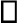 развитие нравственных чувств и этического сознания;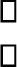 воспитание трудолюбия, творческого отношения к учению, труду, жизни;формирование	ценностного	отношения	к	прекрасному,	представлений	об эстетических идеалах и ценностях (эстетическое воспитание);воспитание ценностного отношения к природе, окружающей среде (экологическое воспитание);формирование ценностного отношения к здоровью, установка на здоровый образ жизни и безопасность.Все направления духовно-нравственного развития и воспитания дополняют друг друга и обеспечивают развитие личности на основе отечественных духовных, нравственных и культурных традиций.Курс «Основы религиозных культур и светской этики» интегрирует культурологическое содержание и направлен на развитие, прежде всего, личностной сферы обучающегося, содержание учебника построено на межпредметных связях, обращении к ранее изученному учениками материалу и их собственному опыту. Интегративность курса, его опора на личностные качества ученика в полной мере соответствуют идеологии системы «Школа России», цель которой - общее развитие каждого ребенка (развитие ума, воли, чувств, нравственных представлений).«Музыка». Этот предмет обеспечивает формирование личностных, коммуникативных, познавательных действий. На основе освоения обучающимися мира музыкального искусства в сфере личностных действий будут сформированы эстетические и ценностно-смысловые ориентации учащегося, создающие основу для формирования позитивной самооценки, самоуважения, жизненного оптимизма, потребности в творческом самовыражении. Приобщение к достижениям национальной, российской и мировой музыкальной культуры и традициям, многообразию музыкального фольклора России, образцам народной и профессиональной музыки обеспечит формирование российской гражданской идентичности и толерантности как основы жизни в поликультурном обществе.Будут сформированы коммуникативные универсальные учебные действия на основе развития эмпатии и умения выявлять выраженные в музыке настроения и чувства и передавать свои чувства и эмоции на основе творческого самовыражения.«Изобразительное искусство». Развивающий потенциал этого предмета связан с формированием личностных, познавательных, регулятивных действий.Моделирующий характер изобразительной деятельности создает условия для формирования общеучебных действий, замещения и моделирования в продуктивной деятельности учащихся явлений и объектов природного и социокультурного мира. Такое моделирование является основой развития познания ребенком мира и способствует формированию логических операций сравнения, установления тождества и различий, аналогий, причинно-следственных связей и отношений. При создании продукта изобразительной деятельности особые требования предъявляются к регулятивным действиям - целеполаганию как формированию замысла, планированию и организации действий в соответствии с целью, умению контролировать соответствие выполняемых действий способу, внесению корректив.В сфере личностных действий приобщение к мировой и отечественной культуре и освоение сокровищницы изобразительного искусства, народных, национальных традиций, искусства других народов обеспечивают формирование гражданской идентичности личности, толерантности, эстетических ценностей и вкусов, способствуют развитию позитивной самооценки и самоуважения учащегося.«Технология». Специфика этого предмета и его значимость для формирования универсальных учебных действий обусловлена:ключевой ролью предметно-преобразовательной деятельности как основы формирования системы универсальных учебных действий;значением универсальных учебных действий моделирования и планирования, которые являются непосредственным предметом усвоения в ходе выполнения различных заданий по курсу (так, в ходе решения задач на конструирование обучающиеся учатся использовать схемы, карты и модели, задающие полную ориентировочную основу выполнения предложенных заданий и позволяющие выделять необходимую систему ориентиров);широким использованием форм группового сотрудничества и проектных форм работы для реализации учебных целей курса;формирование первоначальных элементов ИКТ-компетентности учащихся. Изучение курса «Технологии» способствует:формированию картины мира материальной и духовной культуры как продукта творческой предметно-преобразующей деятельности человека;развитию знаково-символического и пространственного мышления, творческого и репродуктивного воображения на основе развития способности учащегося к моделированию и отображению объекта и процесса его преобразования в форме моделей (рисунков, планов, схем, чертежей);развитию регулятивных действий, включая целеполагание; планирование (умение составлять план действий и применять его для решения задач); прогнозирование (видение будущего результата при различных условиях выполнения действия), контроль, коррекцию и оценку;формированию внутреннего плана на основе поэтапной отработки предметно - преобразовательных действий;развитию коммуникативной компетентности обучающегося на основе организации совместно-продуктивной деятельности;развитию эстетических представлений и критериев на основе изобразительной и художественной конструктивной деятельности;формированию мотивации успеха и достижений младшего школьника, творческой самореализации на основе эффективной организации предметно- преобразующей символико - моделирующей деятельности;ознакомлению обучающегося с миром профессий и их социальным значением, историей их возникновения и развития как первой ступенью формирования готовности к предварительному профессиональному самоопределению;развитию трудолюбия, самостоятельности, ответственного отношения к делу, инициативы, потребности помогать другим;формированию ИКТ-компетентности обучающегося, включая ознакомление с правилами жизни людей в мире информации: избирательность в потреблении информации, уважение к личной информации другого человека, к процессу познания учения, к состоянию неполного знания и другим аспектам.«Физическая культура». Этот предмет обеспечивает формирование личностных универсальных действий:основ общекультурной и российской гражданской идентичности как чувства гордости за достижения в мировом и отечественном спорте;освоение моральных норм помощи тем, кто в ней нуждается, готовности принять на себя ответственность;развитие мотивации достижения и готовности к преодолению трудностей на основе конструктивных стратегий совладания и умения мобилизовать свои личностные и физические ресурсы, стрессоустойчивости;освоение правил здорового и безопасного образа жизни.«Физическая культура» как учебный предмет способствует:в области регулятивных действий развитию умений планировать, регулировать, контролировать и оценивать свои действия;в области коммуникативных действий развитию взаимодействия, ориентации на партнера, сотрудничеству и кооперации (в командных видах спорта — формированию умений планировать общую цель и пути ее достижения; договариваться в отношении целей и способов действия, распределения функций и ролей в совместной деятельности; конструктивно разрешать конфликты; осуществлять взаимный контроль; адекватно оценивать собственное поведение и поведение партнера и вносить необходимые коррективы в интересах достижения общего результата).Сформированность универсальных учебных действий у обучающегося с ЗПР на уровне начального общего образования должна быть определена на этапе завершения обучения в начальной школе.Программы учебных предметов, курсов коррекционно-развивающей областиВариант 7.2 для обучающегося с ЗПР, соответствует программно-методическому обеспечению образовательного процесса основной образовательной программы начального общего образования (в соответствии с ФГОС), которая поддерживается Программой коррекционной работы, направленной на развитие жизненной компетенции ребенка и поддержку в освоении ООП НОО. Учащийся с ЗПР получает образование, сопоставимое по конечному уровню с образованием здоровых сверстников, находясь в их среде. Обязательной является систематическая специальная психолого-педагогическая помощь – создание условий для реализации особых образовательных потребностей и формирования полноценной жизненной компетенции.Программы отдельных учебных предметов обеспечивают достижение планируемых результатов (личностных, метапредметных, предметных) освоения АООП НОО учащегося с задержкой психического развития. Основное содержание курсов по всем обязательным предметам на уровне начального общего образования, в полном объеме отражено в соответствующих разделах рабочих программ учебных предметов.Адаптированная образовательная программа начального общего образования реализуется средствами системы учебников, рекомендованных Минобрнауки России для детей с ОВЗ. Главная целевая установка содержания учебников созвучна с целевой установкой ФГОС: воспитание гуманного, творческого, социально активного человека, гражданина и патриота России, уважительно и бережно относящегося к среде своего обитания, к своей семье, к природному и культурному достоянию своей малой Родины, своей многонациональной страны и всего человечества. На реализацию целевой установки ориентированы ведущие задачи:- создание  условий  для  организации  учебной  деятельности,	развития познавательных процессов,творческих способностей, эмоциональной сферы младшего школьника;развитие и укрепление интереса к познанию самого себя и окружающего мира;воспитание любви к своему городу, к своей семье, к своей Родине, к ее природе, истории, культуре;формирование опыта этически и экологически обоснованного поведения в природной и социальной среде;формирование ценностного отношения к человеку, к природе, к миру, к знаниям.Рекомендуемые учебники включают разноуровневые задания, позволяющие дифференцировать и индивидуализировать образовательную деятельность с учетом особенности личности учащихся.Содержание курсов коррекционно-развивающей областиКоррекционно-развивающая область является обязательной частью внеурочной деятельности, поддерживающей процесс освоения содержания АООП НОО. Коррекционно-развивающая работа направлена:обеспечение  развития	эмоционально-личностной   сферы	и	коррекцию	еенедостатков;познавательной деятельности и целенаправленное формирование высших психических функций;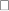 формирования произвольной регуляции деятельности и поведения;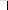 коррекцию нарушений устной и письменной речи, психолого - педагогическую поддержку в освоении АОП НОО обучающегося с ЗПР.Содержание коррекционно-развивающей области представлено следующими обязательными коррекционными курсами: «Коррекционно-развивающие занятия (логопедические и психокоррекционные)» (индивидуальные занятия), «Ритмика» (индивидуальные занятия).Логопедические занятияЦель логопедических занятий состоит в диагностике, коррекции и развитии всех сторон речи (фонетико-фонематической, лексико-грамматической, синтаксической), связной речи.Основными направлениями логопедической работы является:Диагностика и	коррекция	звукопроизношения (постановка, автоматизация и дифференциация звуков речи);диагностика и коррекция лексической стороны речи (обогащение словаря, его расширение и уточнение);диагностика и	коррекция	грамматического	строя	речи(синтаксической	структуры	речевых	высказываний,	словоизменения	и словообразования);коррекция		диалогической	и	формирование	монологической форм речи,	развитие	коммуникативной	функции		речи	(развитие навыков диалогической и монологической речи, формирование связной речи, повышение речевой мотивации, обогащение речевого опыта);коррекция нарушений чтения и письма;расширение представлений об окружающей действительности;развитие	познавательной	сферы	(мышления, памяти, внимания	и др. познавательных процессов).Планируемые результаты:Логопедические занятия:формирование и развитие различных видов устной речи (разговорно - диалогической, описательно-повествовательной) на основе обогащения знаний об окружающей действительности; обогащение и развитие словаря, уточнение значения слова, развитие лексической системности, формирование семантических полей;развитие и совершенствование грамматического строя речи, связной речи;коррекция недостатков письменной речи (чтения и письма).Основное содержание учебных предметовРусский языкСогласно учебному плану МОБУ «СОШ № 16» на изучение предмета отводится  170  часов. В неделю всего 5 часов, из них индивидуально – 3 часа, заочно – 2 часа. Виды речевой деятельностиСлушание. Осознание цели и ситуации устного общения. Адекватное восприятие звучащей речи. Понимание на слух информации, содержащейся в предъявляемом тексте, передача его содержания по вопросам.Говорение. Выбор языковых средств в соответствии с целями и условиями общения для эффективного решения коммуникативной задачи. Практическое овладение диалогической формой речи. Практическое овладение устными монологическими высказываниями в соответствии с учебной задачей (описание, повествование, рассуждение). Овладение нормами речевого этикета в ситуациях учебного и бытового общения (приветствие, прощание, извинение, благодарность, обращение с просьбой). Соблюдение орфоэпических норм и правильной интонации.Чтение. Понимание учебного текста. Выборочное чтение с целью нахождения необходимого материала. Нахождение информации, заданной в тексте в явном виде. Формулирование простых выводов на основе информации, содержащейся в тексте. Обобщение содержащейся в тексте информации.Письмо. Письмо букв, буквосочетаний, слогов, слов, предложений в системе обучения грамоте. Овладение разборчивым, аккуратным письмом с учетом гигиенических требований к этому виду учебной работы. Списывание, письмо под диктовку в соответствии с изученными правилами. Письменное изложение содержания прослушанного и прочитанного текста. Создание небольших собственных текстов по интересной детям тематике (на основе впечатлений, литературных произведений, сюжетных картин, серий картин, просмотра фрагмента видеозаписи и т.п.).Обучение грамотеФонетика. Звуки речи. Осознание единства звукового состава слова и его значения. Установление числа и последовательности звуков в слове. Сопоставление слов, различающихся одним или несколькими звуками.Различение гласных и согласных звуков, гласных ударных и безударных, согласных твердых и мягких, звонких и глухих.Слог  как  минимальная  произносительная  единица.   Деление   слов   на   слоги.Определение места ударения.Графика. Различение звука и буквы: буква как знак звука. Овладение позиционным способом обозначения звуков буквами. Буквы гласных как показатель твёрдости—мягкости согласных звуков. Функция букв е, ё, ю, я.Мягкий знак как показатель мягкости предшествующего согласного звука. Знакомство с русским алфавитом как последовательностью букв.Чтение. Плавное слоговое чтение и чтение целыми словами со скоростью, соответствующей индивидуальному темпу ребёнка. Осознанное чтение слов, словосочетаний, предложений и коротких текстов. Чтение с интонациями и паузами в соответствии со знаками препинания. Развитие осознанности и выразительности чтения на материале текстов и стихотворений.Орфографическое чтение (проговаривание) как средство самоконтроля при письме под диктовку и при списывании.Письмо. Письмо букв, буквосочетаний, слогов, слов, предложений с соблюдением гигиенических норм. Овладение разборчивым, аккуратным письмом. Письмо под диктовку слов и предложений, написание которых не расходится с их произношением. Усвоение приемов и последовательности правильного списывания текста. Проверка написанного при помощи сличения с текстом - образом и чтения написанных слов.Правильное оформление написанных предложений (большая буква в начале предложения, точка в конце). Выработка навыка писать большую букву в именах людей и кличках животных.Понимание функции небуквенных графических средств: пробела между словами, знака переноса.Слово и предложение. Различение слова и предложения. Работа с предложением: выделение слов, изменение их порядка. Интонация в предложении. Моделирование предложения в соответствии с заданной интонацией.  Орфография. Работа с правилами правописания и их применение: раздельное написание слов; обозначение гласных после шипящих (ча—ща, чу—щу, жи—ши); прописная (заглавная) буква в начале предложения, в именах собственных; перенос слов по слогам без стечения согласных; знаки препинания в конце предложения.Развитие речи. Понимание прочитанного текста при самостоятельном чтении вслух и при его прослушивании. Составление небольших рассказов повествовательного характера по серии сюжетных картинок, материалам собственных игр, занятий, наблюдений. Фонетика и орфоэпия. Гласные и согласные звуки, различение гласных и согласных звуков. Мягкие и твердые согласные звуки, различение мягких и твердых согласных звуков, определение парных и непарных по твердости — мягкости согласных звуков. Звонкие и глухие согласные звуки, различение звонких и глухих согласных звуков, определение парных и непарных по звонкости — глухости согласных звуков. Ударение, нахождение в слове ударных и безударных гласных звуков. Деление слов на слоги. Определение качественной характеристики звука: гласный — согласный; гласный ударный — безударный; согласный твердый — мягкий, парный — непарный; согласный звонкий — глухой, парный — непарный. Произношение звуков и сочетаний звуков в соответствии с нормами современного русского литературного языка. Фонетический разбор слова.Графика. Различение звука и буквы: буква как знак звука. Овладение позиционным способом обозначения звуков буквами.Обозначение на письме твердости и мягкости согласных звуков. Буквы гласных как показатель твердости—мягкости согласных звуков. Функция букв е, ё, ю, я. Мягкий знак как показатель мягкости предшествующего согласного звука. Использование на письме разделительных ъ и ь.   Установление соотношения звукового и буквенного состава слова в словах типа стол, конь; в словах с йотированными гласными е, ё, ю, я; в словах с непроизносимыми согласными.Использование небуквенных графических средств: пробела между словами, знака переноса, абзаца.    Использование алфавита при работе со словарями, справочниками, каталогами: умение найти слово в школьном орфографическом словаре по первой букве, умение расположить слова в алфавитном порядке (например, фамилии, имена).Состав слова (морфемика). Общее понятие о частях слова: корне, приставке, суффиксе, окончании. Выделение в словах с однозначно выделяемыми морфемами окончания, корня, приставки, суффикса.Корень,  общее понятие о корне слова. Однокоренные  слова,  овладение  понятием«родственные (однокоренные) слова». Выделение корней в однокоренных (родственных) словах. Наблюдение за единообразием написания корней (корм — кормить — кормушка, лес — лесник — лесной). Различение однокоренных слов и различных форм одного и того же слова.Представление о значении суффиксов и приставок. Умение отличать приставку от предлога. Умение подбирать однокоренные слова с приставками и суффиксами.Различение изменяемых и неизменяемых слов. Разбор слова по составу.Морфология. Общие сведения о частях речи: имя существительное, имя прилагательное, местоимение, глагол, предлог. Деление частей речи на самостоятельные и служебные.Имя существительное. Его значение и употребление в речи. Вопросы,  различение имен существительных, отвечающих на вопросы «кто?» и «что?». Умение опознавать имена собственные.Род существительных: мужской, женский, средний. Различение имен существительных мужского, женского и среднего рода.Изменение имен существительных по числам.Изменение имен существительных по падежам в единственном числе (склонение). 1, 2, 3-е склонение, определение принадлежности имен существительных к 1, 2, 3 - му склонению. Определение падежа, в котором употреблено имя существительное. Умение правильно употреблять предлоги с именами существительными в различных падежах.Склонение имен существительных во множественном числе. Морфологический разбор имен существительных.Имя прилагательное. Его значение и употребление в речи, вопросы. Изменение имен прилагательных по родам, числам и падежам, в сочетании с существительными (кроме прилагательных на -ий, -ья, -ье, -ов, -ин).Морфологический разбор имен прилагательных.   Местоимение. Общее представление о местоимении. Личные местоимения, значение и употребление в речи. Личные местоимения 1, 2, 3-го лица единственного и множественного числа. Склонение личных местоимений. Правильное употребление местоимений в речи (меня, мною, у него, с ней, о нем).Глагол. Его значение и употребление в речи, вопросы. Общее понятие о неопределенной форме глагола. Различение глаголов, отвечающих на вопросы «что сделать?» и «что делать?». Время глагола: настоящее, прошедшее, будущее. Изменение глаголов по лицам и числам в настоящем и будущем времени (спряжение). Способы определения I и II спряжения глаголов (практическое овладение). Изменение глаголов в прошедшем времени по родам и числам. Морфологический разбор глаголов.Предлог. Знакомство с наиболее употребительными предлогами. Функция предлогов: образование падежных форм имен существительных и местоимений. Отличие предлогов от приставок.Лексика. Выявление слов, значение которых требует уточнения. Определение значения слова по тексту или уточнение значения с помощью толкового словаря. Представление об однозначных и многозначных словах, о прямом и переносном значении слова. Наблюдение за использованием в речи синонимов и антонимов.Синтаксис. Различение предложения, словосочетания, слова. Умение выделить словосочетания (пары слов), связанные между собой по смыслу (без предлога и с предлогом); составить предложение с изученными грамматическими формами и распространить предложение.Предложения по цели высказывания: повествовательные, вопросительные и побудительные; по эмоциональной окраске (интонации): восклицательные и невосклицательные. Выделение голосом важного по смыслу слова в предложении.Главные члены предложения: подлежащее и сказуемое. Второстепенные члены предложения (без разделения на виды). Нахождение главных членов предложения. Различение главных и второстепенных членов предложения. Установление связи  (при помощи смысловых вопросов) между словами в словосочетании и предложении.Предложения с однородными членами с союзами и (без перечисления), а, но и без союзов. Использование интонации перечисления в предложениях с однородными членами, запятая при перечислении. Умение составить предложения с однородными членами без союзов и с союзами и, а, но.Знакомство со сложным предложением. Сложные предложения, состоящие из двух простых. Различение простых и сложных предложений. Запятая в сложных предложениях. Умение составить сложное предложение и поставить запятую перед союзами и, а, но.Орфография и пунктуация. Формирование орфографической зоркости. Знаки препинания в конце предложения: точка, вопросительный и восклицательный знаки; знаки препинания (запятая) в предложениях с однородными членами.Развитие речиОсознание ситуации общения: с какой целью, с кем и где происходит общение.Практическое овладение диалогической формой речи. Выражение собственного мнения. Овладение нормами речевого этикета в ситуациях учебного и бытового общения (приветствие, прощание, извинение, благодарность, обращение с просьбой).Овладение краткими и полными ответами на вопросы. Составление вопросов устно и письменно. Составление диалогов в форме вопросов и ответов.Практическое овладение устными монологическими высказываниями на определенную тему с использованием разных типов речи (повествование, описание). Составление и запись рассказов повествовательного характера по сюжетным картинкам, с помощью вопросов; составление сюжетных рассказов по готовому плану (в форме вопросов, повествовательных предложений). Введение в рассказы элементов описания. Построение устного ответа по учебному материалу (специфика учебно-деловой речи).Текст. Признаки текста. Смысловое единство предложений в тексте.          Заглавие текста. Последовательность предложений в тексте. Последовательность частей текста (абзацев).Комплексная работа над структурой текста: озаглавливание, корректирование порядка предложений и частей текста (абзацев). План текста. Составление планов к данным текстам. Типы текстов: описание, повествование, рассуждение, их особенности. Знакомство с жанрами письма и поздравления.Создание собственных текстов и корректирование заданных текстов с учетом точности, правильности, богатства и выразительности письменной речи; использование в текстах синонимов и антонимов.Понятие об изложении и сочинении. Изложение под руководством учителя, по готовому и коллективно составленному плану. Подробный и сжатый рассказ (сочинение) по картинке и серии картинок.Литературное чтение Виды речевой и читательской деятельности.Согласно учебному плану МОБУ «СОШ № 16» на изучение предмета отводится  136  часов. В неделю всего 5 часов, из них индивидуально – 1 час, заочно – 3 часа.      Аудирование  (слушание).  Восприятие   на   слух   звучащей   речи   (высказывание собеседника, чтение различных текстов). Адекватное понимание содержания звучащей речи, умение отвечать на вопросы по содержанию услышанного произведения, определение последовательности событий, осознание цели речевого высказывания, умение задавать вопрос по услышанному учебному, научно-познавательному и художественному произведению.    Чтение вслух. Постепенный переход от слогового к плавному осмысленному правильному чтению целыми словами вслух (скорость чтения в соответствии с индивидуальным темпом чтения), постепенное увеличение скорости чтения, позволяющей осознать текст. Соблюдение орфоэпических и интонационных норм чтения. Чтение предложений с интонационным выделением знаков препинания.Чтение про себя. Осознание смысла произведения при чтении про себя (доступных по объёму и жанру произведений). Умение находить в тексте необходимую информацию.Работа с разными видами текста. Общее представление о разных видах текста: художественный, учебный, научно-популярный, их сравнение. Определение целей создания этих видов текста. Особенности фольклорного текста.Практическое освоение умения отличать текст от набора предложений.Прогнозирование содержания книги по ее названию и оформлению. Самостоятельное деление текста на смысловые части, их озаглавливание. Умение работать с разными видами информации.Участие в коллективном обсуждении: умение отвечать на вопросы, выступать по теме, слушать выступления товарищей, дополнять ответы по ходу беседы, используя текст. Привлечение справочных и иллюстративно-изобразительных материалов.Библиографическая культура. Книга как особый вид искусства. Книга как источник необходимых знаний. Книга учебная, художественная, справочная. Элементы книги: содержание или оглавление, титульный лист, аннотация, иллюстрации. Виды информации в книге: научная, художественная (с опорой на внешние показатели книги, еѐ справочно - иллюстративный материал).Типы книг (изданий): книга-произведение, книга-сборник, собрание сочинений, периодическая печать, справочные издания (справочники, словари, энциклопедии).Выбор книг на основе рекомендованного списка, картотеки, открытого доступа к детским книгам в библиотеке. Алфавитный каталог. Самостоятельное пользование соответствующими возрасту словарями и справочной литературой.Работа с текстом художественного произведения. Понимание заглавия произведения, его адекватное соотношение с содержанием. Определение особенностей художественного текста: своеобразие выразительных средств языка (с помощью учителя). Осознание того, что фольклор есть выражение общечеловеческих нравственных правил и отношений.Понимание нравственного содержания прочитанного, осознание мотивации поведения героев, анализ поступков героев с точки зрения норм морали. Осознание понятия «Родина», представления о проявлении любви к Родине в литературе разных народов (на примере народов России). Схожесть тем, идей, героев в фольклоре разных народов. Самостоятельное воспроизведение текста с использованием выразительных средств языка: последовательное воспроизведение эпизода с использованием специфической для данного  произведения лексики (по вопросам учителя), рассказ по иллюстрациям, пересказ.Характеристика героя произведения. Нахождение в тексте слов и выражений, характеризующих героя и событие. Анализ (с помощью учителя), мотивы поступка персонажа. Сопоставление поступков героев по аналогии или по контрасту. Выявление авторского отношения к герою на основе анализа текста, авторских помет, имен героев.Характеристика героя произведения. Портрет, характер героя, выраженные через поступки и речь.Освоение разных видов пересказа художественного текста: подробный, выборочный и краткий (передача основных мыслей).Подробный пересказ текста: определение главной мысли фрагмента, выделение опорных или ключевых слов, озаглавливание, подробный пересказ эпизода; деление текста на части, озаглавливание каждой части и всего текста, составление плана  в виде назывных предложений из текста, в виде вопросов, в виде самостоятельно сформулированного высказывания.Самостоятельный выборочный пересказ по заданному фрагменту:характеристика героя произведения (отбор слов, выражений в тексте, позволяющих составить рассказ о герое), описание места действия (выбор слов, выражений в тексте, позволяющих составить данное описание на основе текста).Работа с учебными, научно-популярными и другими текстами. Понимание заглавия произведения; адекватное соотношение с его содержанием. Определение особенностей учебного и научно-популярного текстов (передача информации). Деление текста на части. Определение микротем. Ключевые или опорные слова. Воспроизведение текста с опорой на ключевые слова, модель, схему. Подробный пересказ текста. Краткий пересказ текста (выделение главного в содержании текста).Говорение (культура речевого общения)Осознание диалога как вида речи. Особенности диалогического общения: понимать вопросы, отвечать на них и самостоятельно задавать вопросы по тексту; выслушивать, не перебивая, собеседника и в вежливой форме высказывать свою точку зрения по обсуждаемому произведению (учебному, научно-познавательному, художественному тексту). Использование норм речевого этикета в условиях внеучебного общения.Работа со словом (распознание прямого и переносного значения слов, их многозначности), пополнение активного словарного запаса.Монолог как форма речевого высказывания. Монологическое речевое высказывание небольшого объёма с опорой на авторский текст, по предложенной теме или в виде (форме) ответа на вопрос. Отражение основной мысли текста в высказывании. Передача содержания прочитанного или прослушанного с учётом специфики учебного и художественного текста. Передача впечатлений (из повседневной жизни, от художественного произведения, произведения изобразительного искусства) в рассказе (описание, рассуждение, повествование). Построение плана собственного высказывания. Отбор и использование выразительных средств языка (синонимы, антонимы, сравнение) с учётом особенностей монологического высказывания.Письмо (культура письменной речи)Нормы письменной речи: соответствие содержания заголовку (отражение темы, места действия, характеров героев), использование выразительных средств языка (сравнение) в мини-сочинениях, рассказ на заданную тему.Круг детского чтения.Произведения устного народного творчества разных народов России. Произведения классиков отечественной литературы XIX—ХХ вв., классиков детской литературы, произведения современной отечественной (с учетом многонационального характера России) и зарубежной литературы, доступные для восприятия младших школьников с задержкой психического развития.Представленность разных видов книг: историческая, приключенческая, фантастическая, научно-популярная, справочно-энциклопедическая литература; детские периодические издания (по выбору).Основные темы детского чтения: фольклор разных народов, произведения о Родине, природе, детях, братьях наших меньших, труде, добре и зле, хороших и плохих поступках, юмористические произведения.Литературоведческая пропедевтика (практическое освоение)Нахождение в тексте, определение значения в художественной речи (с помощью учителя) средств выразительности: синонимов, антонимов, сравнений.Ориентировка в литературных понятиях: художественное произведение, автор (рассказчик), сюжет, тема; герой произведения: его портрет, речь, поступки, мысли; отношение автора к герою.Прозаическая и стихотворная речь: узнавание, различение, выделение особенностей стихотворного произведения (ритм, рифма). Фольклор и авторские художественные произведения (различение).Жанровое разнообразие произведений. Малые фольклорные формы (колыбельные песни, потешки, пословицы и поговорки, загадки) — узнавание, различение, определение основного смысла.Сказки (о животных, бытовые, волшебные). Художественные особенности сказок: лексика, построение (композиция). Литературная (авторская) сказка.Рассказ, стихотворение, басня — общее представление о жанре, особенностях построения и выразительных средствах.Творческая деятельность (на основе литературных произведений)Интерпретация текста литературного произведения в творческой деятельности учащихся: чтение по ролям, инсценирование, драматизация; устное словесное рисование, знакомство с различными способами работы с деформированным текстом и использование их (установление причинно-следственных связей, последовательности событий: соблюдение этапности в выполнении действий); изложение с элементами сочинения, создание собственного текста на основе художественного произведения (текст по аналогии), репродукций картин художников, по серии иллюстраций к произведению или на основе личного опыта.МатематикаСогласно учебному плану МОБУ «СОШ № 16» на изучение предмета отводится  136  часов. В неделю всего 4 часа, из них индивидуально – 2 часа, заочно – 2 часа.Числа и величиныСчет предметов. Чтение и запись чисел от нуля до миллиона. Классы и разряды. Представление многозначных чисел в виде суммы разрядных слагаемых. Сравнение и упорядочение чисел, знаки сравнения.Измерение величин; сравнение и упорядочение величин. Единицы массы (грамм, килограмм, центнер, тонна), вместимости (литр), времени (секунда, минута, час). Соотношения между единицами измерения однородных величин. Сравнение и упорядочение однородных величин. Доля величины (половина, треть, четверть, десятая, сотая, тысячная).Арифметические действияСложение, вычитание, умножение и деление. Названия компонентов арифметических действий, знаки действий. Таблица сложения. Таблица умножения. Связь между сложением, вычитанием, умножением и делением. Нахождение неизвестного компонента арифметического действия. Деление с остатком.Числовое выражение. Установление порядка выполнения действий в числовых выражениях со скобками и без скобок. Нахождение значения числового выражения. Использование свойств арифметических действий в вычислениях (перестановка и группировка слагаемых в сумме, множителей в произведении; умножение суммы и разности на число).Алгоритмы письменного сложения, вычитания, умножения и деления многозначныхчисел.Способы проверки правильности вычислений (алгоритм, обратное действие, оценкадостоверности, прикидки результата, вычисление на калькуляторе).Работа с текстовыми задачамиРешение текстовых задач арифметическим способом. Задачи, содержащие отношения«больше	(меньше)	на…»,	«больше	(меньше)	в…».	Зависимости	между величинами, характеризующими процессы движения, работы, купли-продажи и др. Скорость, время, путь; объем работы, время, производительность труда; количество товара, его цена и стоимость и др.Планирование хода решения задачи. Представление текста задачи (схема, таблица и другие модели). Задачи на нахождение доли целого и целого по его доле.Пространственные отношения. Геометрические фигурыВзаимное расположение предметов в пространстве и на плоскости (выше—ниже, слева—справа, сверху—снизу, ближе—дальше, между и пр.). Распознавание и изображение геометрических фигур: точка, линия (кривая, прямая), отрезок, ломаная, угол, многоугольник, треугольник, прямоугольник, квадрат, окружность, круг. Использование чертежных инструментов для выполнения построений. Геометрические формы в окружающем мире. Распознавание и называние: куб, шар, параллелепипед, пирамида, цилиндр, конус.Геометрические величиныГеометрические величины и их измерение. Измерение длины отрезка. Единицы длины (мм, см, дм, м, км). Периметр. Вычисление периметра многоугольника. Площадь геометрической фигуры. Единицы площади (см2, дм2, м2). Вычисление площади прямоугольника.Работа с информациейСбор и представление информации, связанной со счетом (пересчетом), измерением величин; фиксирование, анализ полученной информации.Построение простейших выражений с помощью логических связок и слов («и»; «не»; «если… то…»; «верно/неверно, что…»; «каждый»; «все»; «некоторые»).Составление конечной последовательности (цепочки) предметов, чисел, геометрических фигур и др. по правилу. Составление, запись и выполнение простого алгоритма, плана поиска информации.Чтение и заполнение таблицы. Интерпретация данных таблицы. Чтение столбчатой диаграммы. Создание простейшей информационной модели (схема, таблица, цепочка).Окружающий мир (Человек, природа, общество).  Человек и природа.Согласно учебному плану МОБУ «СОШ № 16» на изучение предмета отводится  68 часов. В неделю всего 2 часа. Природа — это то, что нас окружает, но не создано человеком. Природные объекты и предметы, созданные человеком. Неживая и живая природа. Признаки предметов (цвет, форма, сравнительные размеры и др.). Расположение предметов в пространстве (право, лево, верх, низ и пр.). Примеры явлений природы: смена времен года, снегопад, листопад, перелеты птиц, смена времени суток, рассвет, закат, ветер, дождь, гроза.Вещество — то, из чего состоят все природные объекты и предметы. Разнообразие веществ в окружающем мире. Примеры веществ: соль, сахар, вода, природный газ. Твердые тела, жидкости, газы. Простейшие практические работы с веществами, жидкостями, газами.Звезды и планеты. Солнце — ближайшая к нам звезда, источник света и  тепла для всего живого на Земле. Земля — планета, общее представление о форме и размерах Земли. Глобус как модель Земли. Географическая карта и план. Материки и океаны, их названия, расположение на глобусе и карте. Важнейшие природные объекты своей страны, района. Ориентирование на местности. Компас.Смена дня и ночи на Земле. Вращение Земли как причина смены дня и ночи. Времена года, их особенности (на основе наблюдений). Обращение Земли вокруг Солнца как причина смены времен года. Смена времен года в родном крае на основе наблюдений.Погода,  ее  составляющие  (температура  воздуха,   облачность,   осадки,   ветер).Наблюдение за погодой своего края.Формы земной поверхности: равнины, горы, холмы, овраги (общее представление, условное обозначение равнин и гор на карте). Особенности поверхности родного края (краткая характеристика на основе наблюдений).Водоемы, их разнообразие (океан, море, река, озеро, пруд, болото); использование человеком. Водоемы родного края (названия, краткая характеристика на основе наблюдений).Воздух — смесь газов. Свойства воздуха. Значение воздуха для растений, животных, человека. Охрана, бережное использование воздуха.Вода. Свойства воды. Состояния воды, ее распространение в природе, значение для живых организмов и хозяйственной жизни человека. Круговорот воды в природе. Охрана, бережное использование  воды.Полезные ископаемые, их значение в хозяйстве человека, бережное отношение людей к полезным ископаемым. Полезные ископаемые родного края(2—3 примера).Почва, ее состав, значение для живой природы и для хозяйственной жизни человека.Охрана, бережное использование почв.Растения, их разнообразие. Части растения (корень, стебель, лист, цветок, плод, семя). Условия, необходимые для жизни растения (свет, тепло, воздух, вода). Наблюдение роста растений, фиксация изменений. Деревья, кустарники, травы. Дикорастущие, культурные и комнатные растения. Роль растений в природе и жизни людей, бережное отношение человека к дикорастущим растениям, уход за комнатными и культурными растениям. Растения родного края, названия и краткая характеристика на основе наблюдений.Грибы: съедобные и ядовитые. Правила сбора грибов.Животные, их разнообразие. Условия, необходимые для жизни животных (воздух, вода, тепло, пища). Насекомые, рыбы, земноводные, пресмыкающиеся, птицы, звери, их отличия. Особенности питания разных животных. Размножение животных. Дикие и домашние животные. Роль животных в природе и жизни людей. Охрана и бережное отношение человека к диким животным, уход за домашними животными. Животные родного края, их названия, краткая характеристика на основе наблюдений.Лес, луг, водоем — единство живой и неживой природы (солнечный свет, воздух, вода, почва, растения, животные). Круговорот веществ. Взаимосвязи в природном сообществе: растения — пища и укрытие для животных; животные — распространители плодов и семян растений. Влияние человека на природные сообщества. Природные сообщества родного края (2—3 примера на основе наблюдений).Природные зоны России: общее представление, основные природные зоны (климат, растительный и животный мир, особенности труда и быта людей, влияние человека на природу изучаемых зон, охрана природы).Человек — часть природы. Зависимость жизни человека от природы. Этическое и эстетическое значение природы в жизни человека. Освоение человеком законов жизни природы посредством практической деятельности. Народный календарь (приметы, поговорки, пословицы), определяющий сезонный труд людей.Положительное и отрицательное влияние деятельности человека на природу (в том числе на примере окружающей местности). Правила поведения в природе. Охрана природных богатств: воды, воздуха, полезных ископаемых, растительного и животного мира. Заповедники, национальные парки, их роль в охране природы. Красная книга России, ее значение, отдельные представители растений и животных Красной книги. Посильное участие в охране природы. Личная ответственность каждого человека за сохранность природы.Человек. Ребенок, взрослый, пожилой человек. Мужчины и женщины, мальчики и девочки. Общее представление о строении тела человека. Системы органов (опорно- двигательная, пищеварительная, дыхательная, кровеносная, нервная, органы чувств), их  роль в жизнедеятельности организма. Гигиена: уход за кожей, ногтями, волосами, зубами. Здоровый образ жизни, соблюдение режима, профилактика нарушений деятельности органов чувств, опорнодвигательной, пищеварительной, дыхательной, нервной систем. Измерение температуры тела человека, частоты пульса. Понимание состояния своего здоровья, личная ответственность каждого человека за состояние своего здоровья и здоровья окружающих его людей. Внимание, уважительное отношение к людям с ограниченными возможностями здоровья, забота о них.Человек и обществоОбщество - совокупность людей, которые объединены общей культурой и связаны друг с другом совместной деятельностью во имя общей цели. Духовно-нравственные и культурные ценности российского общества, отраженные в государственных праздниках и народных традициях региона.Человек — член общества, создатель и носитель культуры. Могонациональность – особенность нашей страны. Общее представление о вкладе разных народов в многонациональную культуру нашей страны. Ценность каждого народа для него самого и для всей страны. Взаимоотношения человека с другими людьми. Культура общения. Уважение к чужому мнению.Семья — самое близкое окружение человека. Семейные традиции. Взаимоотношения в семье и взаимопомощь членов семьи. Оказание посильной помощи взрослым. Забота о детях, престарелых, больных — долг каждого человека. Родословная. Свои фамилия, имя, отчество, возраст. Имена и фамилии членов семьи. Знаковые даты и события в истории семьи, участи е семьи в событиях страны и региона (стройках, Великой отечественной войне, в работе в тылу и пр.) семейные праздники, традиции. День Матери. День любви, семьи и верности.Младший школьник. Правила поведения в школе, на уроке. Обращение к учителю. Классный, школьный коллектив, совместная учеба, игры, отдых. Школьные праздники и торжественные даты. День учителя. Составление режима дня школьника.Друзья, взаимоотношения между ними; ценность дружбы, согласия, взаимной помощи. Правила взаимоотношений со взрослыми, сверстниками. Правила взаимодействия со знакомыми и незнакомыми взрослыми и сверстниками. Культура поведения в школе и других общественных местах.Значение труда в жизни человека и общества. Трудолюбие как общественно значимая ценность в культуре народов России и мира. Профессии людей. Личная ответственность человека за результаты своего труда и профессиональное мастерство.Общественный транспорт. Транспорт города или села. Наземный, воздушный и водный транспорт. Правила пользования транспортом.Средства массовой информации: радио, телевидение, пресса, Интернет.Наша Родина — Россия, Российская Федерация. Ценностно-смысловое содержание понятий «Родина», «Отечество», «Отчизна». Государственная символика России: Государственный герб России, Государственный флаг России, Государственный гимн России; правила поведения при прослушивании гимна. Конституция — Основной закон Российской Федерации. Права ребенка.Президент	Российской	Федерации —	глава	государства.Ответственность главы государства за социальное и духовно-нравственное благополучие граждан.Праздник в жизни общества как средство укрепления общественной солидарности и упрочения духовно-нравственных связей между соотечественниками. Новый год, Рождество, День защитника Отечества, 8 Марта, День весны и труда, День Победы, День России, День защиты детей, День народного единства, День Конституции. Праздники и памятные даты своего региона. Оформление плаката или стенной газеты к государственному празднику.Россия на карте, государственная граница России.Москва — столица России. Достопримечательности Москвы: Кремль, Красная площадь, Большой театр и др. Расположение Москвы на карте.Города России. Санкт-Петербург: достопримечательности (Зимний дворец, памятник Петру I — Медный всадник, разводные мосты через Неву и др.), города Золотого кольца России (по выбору). Главный город родного края: достопримечательности, история и характеристика отдельных исторических событий, связанных с ним.Россия — многонациональная страна. Народы, населяющие Россию, их обычаи, характерные особенности быта (по выбору).Родной край — частица России. Родной город (населенный пункт), регион (область, край, республика): название, основные достопримечательности; музеи, театры, спортивные комплексы и пр. Особенности труда людей родного края, их профессии. Названия разных народов, проживающих в данной местности, их обычаи, характерные особенности быта. Важные сведения из истории родного края. Святыни родного края. Проведение дня памяти выдающегося земляка.История Отечества. Счет лет в истории. Наиболее важные и яркие события общественной и культурной жизни страны в разные исторические периоды: Древняя Русь, Московское государство, Российская империя, СССР, Российская Федерация. Картины быта, труда, традиций людей в разные исторические времена. Выдающиеся люди разных эпох. Охрана памятников истории и культуры. Страны и народы мира. Общее представление о многообразии стран, народов на Земле. Знакомство с 3—4 (нескольки ми) странами (по выбору): название, расположение на политической карте, столица, главные достопримечательности.Правила безопасной жизниЦенность здоровья и здорового образа жизни.Режим дня школьника, чередование труда и отдыха в режиме дня; личная гигиена. Физическая культура, закаливание, игры на воздухе как условие сохранения и укрепления здоровья. Личная ответственность каждого человека за сохранение и укрепление своего физического и нравственного здоровья. Номера телефонов экстренной помощи. Первая помощь при лѐгких травмах (ушиб, порез, ожог), обмораживании, перегреве.Дорога от дома до школы, правила безопасного поведения на дорогах, в лесу, на водоеме в разное время года. Правила пожарной безопасности, основные правила обращения с газом, электричеством, водой.Правила безопасного поведения в природе. Правило безопасного поведения в общественных местах. Правила взаимодействия с незнакомыми людьми. Забота о здоровье и безопасности окружающих людей — нравственный долг каждого человека.Основы религиозных культур и светской этики.		Согласно учебному плану МОБУ «СОШ № 16» на изучение предмета отводится  34  часа. В неделю всего 1 час.Россия — наша Родина.Культура и религия. Праздники в религиях мира.Представление о светской этике, об отечественных традиционных религиях, их роли в культуре, истории и современности России.Знакомство с основными нормами светской и религиозной морали, понимание их значения в выстраивании конструктивных отношений в семье и обществе. Значение нравственности, веры и религии в жизни человека и общества.Семья, семейные ценности. Долг, свобода, ответственность, учение и труд. Милосердие, забота о слабых, взаимопомощь, социальные проблемы общества и отношение к ним разных религий. Любовь и уважение к Отечеству.Изобразительное искусство. Виды художественной деятельности. Согласно учебному плану МОБУ «СОШ № 16» на изучение предмета отводится  34 часа. В неделю всего 1 час.Восприятие произведений искусства. Особенности художественного творчества: художник и зритель. Образная сущность искусства: художественный образ, его условность, передача общего через единичное. Отражение в произведениях пластических искусств общечеловеческих идей о нравственности и эстетике: отношение к природе, человеку и обществу. Фотография и произведение изобразительного искусства: сходство и различия. Человек, мир природы в реальной жизни: образ человека, природы в искусстве. Представления о богатстве и разнообразии художественной культуры (на примере культуры народов России). Выдающиеся представители изобразительного искусства народов России (по выбору). Ведущие художественные музеи России (ГТГ, Русский музей, Эрмитаж) и региональные музеи. Восприятие и эмоциональная оценка шедевров национального, российского и мирового искусства.Рисунок.  Материалы для рисунка: карандаш, ручка, фломастер, уголь, пастель, мелки и т. д. Приемы работы с различными графическими материалами. Роль рисунка в искусстве: основная и вспомогательная. Красота и разнообразие природы, человека, зданий, предметов, выраженные средствами рисунка. Изображение деревьев, птиц, животных: общие и характерные черты.Живопись. Живописные материалы. Красота и разнообразие природы, человека, зданий, предметов, выраженные средствами живописи. Цвет – основа языка живописи.Выбор средств художественной выразительности для создания живописного образа в соответствии с поставленными задачами. Образы природы и человека в живописи.Скульптура. Материалы скульптуры и их роль в создании выразительного образа. Элементарные приемы работы с пластическими скульптурными материалами для создания выразительного образа (пластилин, глина — раскатывание, набор объема, вытягивание формы). Объем — основа языка скульптуры. Основные темы скульптуры. Красота человека и животных, выраженная средствами скульптуры.Художественное конструирование и дизайн. Разнообразие материалов для художественного конструирования и моделирования (пластилин, бумага, картон и др.). Элементарные приемы работы с различными материалами для создания выразительного образа (пластилин — раскатывание, набор объема, вытягивание формы; бумага и картон — сгибание, вырезание). Представление о возможностях использования навыков художественного конструирования и моделирования в жизни человека.Декоративно-прикладное искусство. Истоки декоративно-прикладного искусства и его роль в жизни человека. Понятие о синтетичном характере народной культуры (украшение жилища, предметов быта, орудий труда, костюма; музыка, песни, хороводы; былины, сказания, сказки). Образ человека в традиционной культуре. Представления народа о мужской и женской красоте, отраженные в изобразительном искусстве, сказках, песнях. Сказочные образы в народной культуре и декоративно-прикладном искусстве. Разнообразие форм в природе как основа декоративных форм в прикладном искусстве (цветы, раскраска бабочек, переплетение ветвей деревьев, морозные узоры на стекле и т. д.). Ознакомление с произведениями народных художественных промыслов в России (с учетом местных условий).Азбука искусства. Как говорит искусство?Композиция. Элементарные приемы композиции на плоскости и в пространстве. Понятия: горизонталь, вертикаль и диагональ в построении композиции. Понятия: линия горизонта, ближе — больше, дальше — меньше, загораживания. Роль контраста в композиции: низкое и высокое, большое и маленькое, тонкое и толстое, темное и светлое, т. д. Главное и второстепенное в композиции. Симметрия и асимметрия.Цвет. Основные и составные цвета. Теплые и холодные цвета. Смешение цветов. Роль белой и черной красок в эмоциональном звучании и выразительности образа. Эмоциональные возможности цвета. Практическое овладение основами цветоведения. Передача с помощью цвета характера персонажа, его эмоционального состояния.Линия. Многообразие линий (тонкие, толстые, прямые, волнистые, плавные, острые, закругленные спиралью, летящие) и их знаковый характер. Линия, штрих, пятно и художественный образ. Передача с помощью линии эмоционального состояния природы, человека, животного.Форма. Разнообразие форм предметного мира и передача их на плоскости и в пространстве. Сходство и контраст форм. Простые геометрические формы. Природныеформы. Трансформация форм. Влияние формы предмета на представление о его характере. Силуэт.Объем. Объем в пространстве и объем на плоскости. Способы передачи  объема.Выразительность объемных композиций.Ритм. Виды ритма (спокойный, замедленный, порывистый, беспокойный и т. д.). Ритм линий, пятен, цвета. Роль ритма в эмоциональном звучании композиции в живописи и рисунке. Передача движения в композиции с помощью ритма элементов. Особая роль ритма в декоративно-прикладном искусстве.Значимые темы искусства. О чем говорит искусство?Земля — наш общий дом. Наблюдение природы и природных явлений, различение их характера и эмоциональных состояний. Разница в изображении природы в разное время года, суток, в различную погоду. Жанр пейзажа. Использование различных художественных материалов и средств для создания выразительных образов природы. Постройки в природе: птичьи гнезда, норы, ульи, панцирь черепахи, домик улитки и т. д.Восприятие и эмоциональная оценка шедевров русского и зарубежного искусства, изображающих природу.Родина моя — Россия. Роль природных условий в характере традиционной культуры народов России. Пейзажи родной природы. Единство декоративного строя в украшении жилища, предметов быта, орудий труда, костюма. Связь изобразительного искусства с музыкой, песней, танцами, былинами, сказаниями, сказками. Образ человека в традиционной культуре. Представления народа о красоте человека (внешней и духовной), отраженные в искусстве. Образ защитника Отечества.     Человек и человеческие взаимоотношения. Образ человека в разных культурах мира. Образ современника. Жанр портрета. Темы любви, дружбы, семьи в искусстве. Эмоциональная и художественная выразительность образов персонажей, пробуждающих лучшие человеческие чувства и качества: доброту, сострадание, поддержку, заботу, героизм, бескорыстие и т. д. Образы персонажей, вызывающие гнев, раздражение, презрение.Искусство дарит людям красоту. Искусство вокруг нас сегодня. Использование различных художественных материалов и средств для создания проектов красивых,  удобных и выразительных предметов быта, видов транспорта. Представление о роли изобразительных (пластических) искусств в повседневной жизни человека, в организации его материального окружения.Жанр натюрморта. Художественное конструирование и оформление помещений и парков, транспорта и посуды, мебели и одежды, книг и игрушек.Опыт художественно-творческой деятельности.Участие в различных видах изобразительной, декоративно-прикладной и художественно-конструкторской деятельности. Освоение основ рисунка, живописи, скульптуры, декоративно-прикладного искусства. Овладение основами художественной грамоты: композицией, формой, ритмом, линией, цветом, объемом, фактурой. Создание моделей предметов бытового окружения человека. Овладение элементарными  навыками лепки и бумагопластики.Выбор и применение выразительных средств для реализации собственного замысла в рисунке, живописи, аппликации, художественном конструировании.Выбор и применение выразительных средств для реализации собственного замысла в рисунке, живописи, аппликации, художественном конструировании. Передача настроения в творческой работе с помощью цвета, тона, композиции, пространства, линии, штриха, пятна, объема, фактуры материала.Использование в индивидуальной и коллективной деятельности различных художественных техник и материалов: коллажа, граттажа, аппликации, компьютерной анимации, натурной мультипликации, бумажной пластики, гуаши, акварели, пастели, восковых мелков, туши, карандаша, фломастеров, пластилина, глины, подручных и природных материалов.Участие в обсуждении содержания и выразительных средств произведений изобразительного искусства, выражение своего отношения к произведению.Музыка.Согласно учебному плану МОБУ «СОШ № 16» на изучение предмета отводится  34 часа. В неделю всего 1 час. Музыка в жизни человека. Истоки возникновения музыки. Рождение музыки как естественное проявление человеческого состояния. Звучание окружающей жизни, природы, настроений, чувств и характера человека.Обобщенное представление об основных образно-эмоциональных сферах музыки и о многообразии музыкальных жанров и стилей. Песня, танец, марш и их разновидности. Песенность, танцевальность, маршевость. Опера, балет, симфония, концерт.Отечественные народные музыкальные традиции. Творчество народов России. Музыкальный и поэтический фольклор: песни, танцы, действа, обряды, скороговорки, загадки, игры-драматизации. Историческое прошлое в музыкальных образах. Народная и профессиональная музыка. Сочинения отечественных композиторов о Родине. Духовная музыка в творчестве композиторов.Основные	закономерности	музыкального	искусства.Интонационно-образная природа музыкального искусства. Выразительность и изобразительность в музыке. Интонация как озвученное состояние, выражение эмоций и мыслей человека.Интонации музыкальные и речевые. Сходство и различия. Интонация — источник музыкальной речи. Основные средства музыкальной выразительности (мелодия, ритм, темп, динамика, тембр и др.).Музыкальная речь как способ общения между людьми, ее эмоциональное воздействие. Композитор — исполнитель — слушатель. Особенности музыкальной речи в сочинениях композиторов, ее выразительный смысл. Нотная запись как способ фиксации музыкальной речи. Элементы нотной грамоты.Развитие музыки — сопоставление и столкновение чувств и мыслей человека, музыкальных интонаций, тем, художественных образов. Основные приемы музыкального развития (повтор и контраст).Формы построения музыки как обобщенное выражение художественно-образного содержания произведений.Музыкальная картина мира. Интонационное богатство музыкального мира. Общие представления о музыкальной жизни страны. Детские хоровые и инструментальные коллективы, ансамбли песни и танца. Выдающиеся исполнительские коллективы (хоровые, симфонические). Музыкальные театры. Конкурсы и фестивали музыкантов. Музыка для детей: радио- и телепередачи, видеофильмы, звукозаписи (CD, DVD).Различные виды музыки: вокальная, инструментальная; сольная, хоровая, оркестровая. Певческие голоса: детские, женские, мужские. Хоры: детский, женский, мужской, смешанный. Музыкальные инструменты. Оркестры: симфонический, духовой, народных инструментов.Народное и профессиональное музыкальное творчество разных стран мира. Многообразие этнокультурных, исторически сложившихся традиций. Региональные музыкально-поэтические традиции: содержание, образная сфера и музыкальный язык.Технология.Согласно учебному плану МОБУ «СОШ № 16» на изучение предмета отводится  34 часа. В неделю всего 1 час.Общекультурные и общетрудовые компетенции. Основы культуры труда, самообслуживанияТрудовая  деятельность  и  ее  значение  в  жизни  человека.  Рукотворный  мир  какрезультат труда человека; разнообразие предметов рукотворного мира (техника, предметы быта и декоративно-прикладного искусства и т. д.) разных народов России (на примере 2—3 народов). Особенности тематики, материалов, внешнего вида изделий декоративного искусства разных народов, отражающие природные, географические и социальные условия конкретного народа.Элементарные общие правила создания предметов рукотворного мира (удобство, эстетическая выразительность, прочность; гармония предметов и окружающей среды). Бережное отношение к природе как источнику сырьевых ресурсов. Мастера и их профессии.Анализ задания, организация рабочего места в зависимости от вида работы, планирование трудового процесса. Рациональное размещение на рабочем месте материалов и инструментов, распределение рабочего времени. Отбор и анализ информации (из учебника и других дидактических материалов), ее использование в организации работы. Контроль и корректировка хода работы. Работа в малых группах, осуществление сотрудничества, выполнение социальных ролей (руководитель и подчиненный).Элементарная творческая и проектная деятельность (создание замысла, его детализация и воплощение). Несложные коллективные, групповые и индивидуальные проекты. Культура межличностных отношений в совместной деятельности. Результат проектной деятельности — изделия, услуги (например, помощь ветеранам, пенсионерам, инвалидам), праздники и т.п.Выполнение доступных видов работ по самообслуживанию, домашнему труду, оказание доступных видов помощи малышам, взрослым и сверстникам.Технология ручной обработки материалов. Элементы графической грамоты.Общее понятие о материалах, их происхождении. Исследование элементарных физических, механических и технологических свойств доступных материалов. Многообразие материалов и их практическое применение в жизни.Подготовка материалов к работе. Экономное расходование материалов. Выбор материалов по их декоративно-художественным и конструктивным свойствам, использование соответствующих способов обработки материалов в зависимости от назначения изделия.Инструменты и приспособления для обработки материалов (знание названий используемых инструментов), выполнение приемов их рационального и безопасного использования.Общее представление о технологическом процессе: анализ устройства и назначения изделия; выстраивание последовательности практических действий и технологических операций; подбор материалов и инструментов; экономная разметка; обработка с целью получения деталей, сборка, отделка изделия; проверка изделия в действии, внесение необходимых дополнений и изменений. Называние и выполнение основных технологических операций ручной обработки материалов: разметка деталей (на глаз, по шаблону, трафарету, лекалу, копированием, с помощью линейки, угольника, циркуля), выделение деталей (отрывание, резание ножницами, канцелярским ножом), формообразование деталей (сгибание, складывание и др.), сборка изделия (клеевое, ниточное, проволочное, винтовое и другие виды соединения), отделка изделия или его деталей (окрашивание, вышивка, аппликация и др.). Выполнение отделки в соответствии с особенностями декоративных орнаментов разных народов России (растительный, геометрический и другие орнаменты).Использование измерений и построений для решения практических задач. Виды условных графических изображений: рисунок, простейший чертеж, эскиз,  развертка, схема (их узнавание). Назначение линий чертежа (контур, линия надреза, сгиба, размерная, осевая, центровая, разрыва). Чтение условных графических изображений. Разметка деталей с опорой на простейший чертеж, эскиз. Изготовление изделий по рисунку, простейшему чертежу или эскизу, схеме.Конструирование и моделированиеОбщее представление о конструировании как создании конструкции каких-либо изделий (технических, бытовых, учебных и пр.). Изделие, деталь изделия (общее представление). Понятие о конструкции изделия; различные виды конструкций и способы их сборки. Виды и способы соединения деталей. Основные требования к изделию (соответствие материала, конструкции и внешнего оформления назначению изделия).Конструирование и моделирование изделий из различных материалов по образцу, рисунку, простейшему чертежу или эскизу и по заданным условиям (технико- технологическим, функциональным, декоративно-художественным и пр.). Конструирование и моделирование на компьютере и в интерактивном конструкторе.Физическая культура. Знания по физической культуре.Согласно учебному плану МОБУ «СОШ № 16» на изучение предмета отводится  68  часов. В неделю всего 2 часа.Физическая культура. Правила предупреждения травматизма во время занятий физическими упражнениями: организация мест занятий, подбор одежды, обуви и инвентаря. Правила личной гигиены.Физические упражнения. Физические упражнения, их влияние на физическое развитие и развитие физических качеств, основы спортивной техники изучаемых упражнений. Физическая подготовка и ее связь с развитием основных физических качеств. Характеристика основных физических качеств: силы, быстроты, выносливости, гибкости и равновесия.Способы физкультурной деятельностиСамостоятельные занятия. Выполнение комплексов упражнений для формирования правильной осанки и развития мышц туловища, развития основных физических качеств; проведение оздоровительных занятий в режиме дня (утренняя зарядка, физкультминутки).Самостоятельные игры и развлечения. Организация и проведение подвижных игр (на спортивных площадках и в спортивных залах). Соблюдение правил игр.Физическое совершенствованиеФизкультурно-оздоровительная деятельность. Комплексы физических упражнений для утренней зарядки, физкультминуток, занятий по профилактике и коррекции нарушений осанки. Комплексы упражнений на развитие физических качеств. Комплексы дыхательных упражнений. Гимнастика для глаз.Спортивно-оздоровительная деятельность. Гимнастика.Организующие команды и приемы. Простейшие виды построений. Строевые действия в шеренге и колонне; выполнение простейших строевых команд с одновременным показом учителя.Упражнения	без	предметов	(для	различных	групп	мышц)	и	с	предметами (гимнастические палки, флажки, обручи, малые и большие мячи).Опорный прыжок: имитационные упражнения, подводящие упражнения к прыжкам с разбега через гимнастического козла (с повышенной организацией техники безопасности).Гимнастические упражнения прикладного характера. Ходьба, бег, метания. Прыжки со скакалкой. Передвижение по гимнастической стенке. Преодоление полосы препятствий с элементами лазанья и перелезания, переползания, передвижение по наклонной гимнастической скамейке.Упражнения в поднимании и переноске грузов: подход к предмету с нужной стороны, правильный захват его для переноски, умение нести, точно и мягко опускать предмет (предметы: мячи, гимнастические палки, обручи,скамейки, маты, гимнастический «козел», «конь» и т.д.).Легкая атлетика.Ходьба: парами, по кругу парами; в умеренном темпе в колонне по одному в обход зала за учителем. Ходьба с сохранением правильной осанки. Ходьба в чередовании с бегом.Беговые упражнения: с высоким подниманием бедра, с изменением направления движения, из разных исходных положений; челночный бег; высокий старт с последующим ускорением.Прыжковые упражнения: на одной ноге и двух ногах на месте и с продвижением; в длину и высоту; спрыгивание и запрыгивание.Броски: большого мяча (1 кг) на дальность разными способами.Метание: малого мяча в вертикальную и горизонтальную цель и на дальность.Лыжная	подготовка. Передвижение	на	лыжах;	повороты;	спуски; подъемы; торможение.Подвижные игры и элементы спортивных игрНа материале гимнастики: игровые задания с использованием строевых упражнений, упражнений на внимание, силу, ловкость и координацию.На материале легкой атлетики: прыжки, бег, метания и броски; упражнения на координацию, выносливость и быстроту.На материале лыжной подготовки: эстафеты в передвижении на лыжах, упражнения на выносливость и координацию.На материале спортивных игр:Футбол: удар по неподвижному и катящемуся мячу; остановка мяча; ведение мяча; подвижные игры на материале футбола.Баскетбол: стойка баскетболиста; специальные передвижения без мяча; хват мяча; ведение мяча на месте; броски мяча с места двумя руками снизу из под кольца; передача и ловля мяча на месте двумя руками от груди в паре с учителем; подвижные игры на материале баскетбола.Пионербол: броски и ловля мяча в парах через сетку двумя руками снизу и сверху; нижняя подача мяча (одной рукой снизу).Волейбол: подбрасывание мяча; подача мяча; прием и передача мяча; подвижные игры на материале волейбола.Подвижные игры разных народов.Коррекционно-развивающие игры: «Порядок и беспорядок», «Узнай, где звонили»,«Собери урожай».          Игры с бегом и прыжками: «Сорви шишку», «У медведя во бору», «Подбеги к своему предмету», «День и ночь», «Кот и мыши», «Пятнашки»; «Прыжки по кочкам».Игры с мячом: «Метание мячей и мешочков»; «Кого назвали – тот и ловит», «Мяч по кругу», «Не урони мяч».Адаптивная физическая реабилитация Общеразвивающие упражненияНа материале гимнастикиРазвитие гибкости: широкие стойки на ногах; ходьба широким шагом, выпадами, в приседе, с махом ногой; наклоны; выпады и полушпагаты на месте; «выкруты» с гимнастической палкой, скакалкой; махи правой и левой ногой, стоя у гимнастической стенки и при передвижениях; индивидуальные комплексы по развитию гибкости.Развитие координации: преодоление простых препятствий; ходьба по гимнастической скамейке, низкому гимнастическому бревну; воспроизведение заданной игровой позы; игры на переключение внимания, на расслабление мышц рук, ног, туловища (в положениях стоя и лежа, сидя); перебрасывание малого мяча из одной руки в другую; упражнения на переключение внимания; упражнения на расслабление отдельных мышечных групп, передвижение шагом, бегом, прыжками в разных направлениях по намеченным ориентирам и по сигналу.Формирование осанки: ходьба на носках, с предметами на голове, с заданной осанкой; виды стилизованной ходьбы под музыку; комплексы корригирующих упражнений на контроль ощущений (в постановке головы, плеч, позвоночного столба), на контроль осанки в движении, положений тела и его звеньев стоя, сидя, лежа; комплексы упражнений для укрепления мышечного корсета.Развитие силовых способностей: динамические упражнения без отягощений (преодоление веса собственного тела), с отягощениями (набивные мячи 1 кг, гантели или мешочки с песком до 100 г, гимнастические палки и булавы), преодоление сопротивления партнера (парные упражнения); отжимания от повышенной опоры (гимнастическая скамейка).На материале легкой атлетикиРазвитие координации: бег с изменяющимся направлением по ограниченной опоре; пробегание коротких отрезков из разных исходных положений; прыжки через скакалку на месте на одной ноге и двух ногах поочередно.Развитие быстроты: повторное выполнение беговых упражнений с максимальной скоростью с высокого старта, из разных исходных положений; челночный бег; броски в стенку и ловля мяча, стоя у стены, из разных исходных положений, с поворотами.Развитие выносливости: равномерный бег в режиме умеренной интенсивности, чередующийся с ходьбой, с бегом в режиме большой интенсивности, с ускорениями; повторный бег с максимальной скоростью на дистанцию 30 м (с сохраняющимся или изменяющимся интервалом отдыха); бег на дистанцию до 400 м; равномерный 6 -минутный бег.Развитие силовых способностей: повторное выполнение многоскоков; повторное преодоление препятствий (15—20 см); передача набивного мяча (1 кг) в максимальном темпе, по кругу, из разных исходных положений; метание набивных мячей (1—2 кг) одной рукой и двумя руками из разных исходных положений и различными способами (сверху, сбоку, снизу, от груди); повторное выполнение беговых нагрузок в горку; прыжки в высоту на месте с касанием рукой подвешенных ориентиров; прыжки с продвижением вперед (правым и левым боком), с доставанием ориентиров, расположенных на разной высоте; прыжки по разметкам в  полуприседе и приседе.Коррекционно-развивающие упражненияОсновные положения и движения головы, конечностей и туловища, выполняемые на месте: сочетание движений туловища, ног с одноименными движениями рук; комплексы упражнений без предметов на месте и с предметами (г/ палка, малый мяч, средний мяч, г/мяч, набивной мяч, средний обруч, большой обруч).Упражнения на дыхание: правильное дыхание в различных И.П. сидя, стоя, лежа; глубокое дыхание при выполнении упражнений без предметов; дыхание по подражанию ("понюхать цветок", "подуть на кашу", «согреть руки», «сдуть пушинки»), дыхание во время ходьбы с произношением звуков на выдохе, выполнение вдоха и выдоха через нос.           Упражнения на коррекцию и формирование правильной осанки: упражнения у гимнастической стенки (различные движения рук, ног, скольжение спиной и затылком по гимнастической стенке, приседы); сохранение правильной осанки при выполнении различных движений руками; упражнения в движении имитирующие ходьбу, бег животных и движения работающего человека («ходьба как лисичка», «как медведь», похлопывание крыльями как петушок», покачивание головой как лошадка», «вкручивание лампочки», «забивание гвоздя», «срывание яблок», «скатай снежный ком», «полоскание белья»); упражнения на сенсорных набивных мячах различного диаметра (сидя на мяче с удержанием статической позы с опорой с различными движениями рук);ходьба с мешочком на голове; поднимание на носки и опускание на пятки с мешочком на голове; упражнения на укрепление мышц спины и брюшного пресса путем прогиба назад; упражнения для укрепления мышц спины путем складывания; упражнения для укрепления позвоночника путем поворота туловища и наклона его в стороны; упражнения на укрепление мышц тазового пояса, бедер, ног.Упражнения на коррекцию и профилактику плоскостопия: сидя («каток», «серп»,«окно», «маляр», «мельница», «кораблик», «ходьба», «лошадка», «медвежонок»); сидя: вращение стопами поочередно и одновременно вправо и влево, катание мяча ногами; ходьба приставными шагами и лицом вперед по канату со страховкой; ходьба на внутреннем и внешнем своде стопы; ходьба по массажной дорожке для стоп.Упражнения на развитие общей и мелкой моторики: с сенсорными набивными мячами разного диаметра (прокатывание, перекатывание партнеру); со средними мячами (перекатывание партнеру сидя, подбрасывание мяча над собой  и ловля, броски мяча в стену); с малыми мячами (перекладывания из руки в руку, подбрасывание двумя, удары мяча в стену в квадраты и ловля с отскоком от пола двумя; удары мяча об пол одной рукой и ловля двумя); набивными мячами –1 кг (ходьба с мячом в руках, удерживая его на груди и за головой по 30 секунд; поднимание мяча вперед, вверх, вправо, влево).Упражнения на развитие точности и координации движений: построение в шеренгу и в колонну с изменением места построения; ходьба между различными ориентирами; бег по начерченным на полу ориентирам (все задания выполняются вместе с учителем); несколько поворотов подряд по показу, ходьба по двум параллельно поставленным скамейкам с помощью.            Упражнения на развитие двигательных умений и навыков. Построения и перестроения: выполнение команд «Становись!», «Равняйсь!», «Смирно!», «Вольно!»,«Шагом марш!», «Класс стой!» с помощью; размыкание в шеренге и в колонне; размыкание в шеренге на вытянутые руки; повороты направо, налево с указанием направления; повороты на месте кругом с показом направления.Ходьба и бег: ходьба на пятках, на носках; ходьба в различном темпе: медленно, быстро; бег в чередовании с ходьбой; ходьба и бег в медленном темпе с сохранением дистанции; бег в колонне по одному в равномерном темпе; челночный бег 3 Х 10 метров; высокий старт; бег на 30 метров с высокого старта на скорость.Прыжки: прыжки на двух (одной) ноге на месте с поворотами на 180° и 360°; прыжки на одной ноге с продвижением вперед; прыжки в длину с места толчком двух ног; прыжки в глубину с высоты 50 см; в длину с двух-трех шагов, толчком одной с приземлением на две через ров; прыжки боком через г/скамейку с опорой на руки; прыжки, наступая на г/скамейку; прыжки в высоту с шага.Броски, ловля, метание мяча и передача предметов: метание малого мяча правой (левой) рукой на дальность способом «из-за головы через плечо»; метание малого мяча в горизонтальную цель (мишени на г/стенке); метание малого мяча в вертикальную цель; подбрасывание волейбольного мяча перед собой и ловля его; высокое подбрасывание большого мяча и ловля его после отскока от пола; броски большого мяча друг другу в парах двумя руками снизу; броски набивного мяча весом 1 кг различными способами: двумя руками снизу и от груди, из-за головы; переноска одновременно 2-3 предметов различной формы (флажки, кегли, палки, мячи и т.д.); передача и переноска предметов на расстояние до 20 метров (набивных мячей -1 кг, г/палок, больших мячей и т.д.).Равновесие: ходьба по г/скамейке с предметом (флажок, г/мяч, г/палка); ходьба по г/скамейке с различными положениями рук; ходьба по г/скамейке с опусканием на одно колено; ходьба по г/скамейке с перешагиванием через предметы высотой 15 -20 см; поворот кругом переступанием на г/скамейке; расхождение вдвоем при встрече на г/скамейке;«Петушок», «Ласточка» на полу.Лазание, перелезание, подлезание: ползанье на четвереньках по наклонной г/скамейке с переходом на г/стенку; лазанье по г/стенке одновременным способом, не пропуская реек, с поддержкой; передвижение по г/стенки в сторону; подлезание и перелезание под препятствия разной высоты (мягкие модули, г/скамейка, обручи, г/скакалка, стойки и т.д.); подлезание под препятствием с предметом в руках; пролезание в модуль-тоннель; перешагивание через предметы: кубики, кегли, набивные мячи, большие мячи; вис на руках на г/стенке 1-2 секунды; полоса препятствий из 5-6 заданий в подлезании, перелезании и равновесии.Организационный раздел.Организационный раздел.Учебный план НОО обучающихся ЗПР (вариант 7.2)на 2023-2024 учебный годНормы оценок по технике чтения 4 классНормы оценок по технике чтения 4 классНормы оценок по технике чтения 4 классНормы оценок по технике чтения 4 классНормы оценок по технике чтения 4 классНормы оценок по технике чтения 4 класс4 класс4 классОтме тка1 полугодиеОтме тка2 полугодие5Без ошибок; 60-75 сл. в мин.570-80	сл.	без	ошибок,5Без ошибок; 60-75 сл. в мин.5бегло	с	соблюдением5Без ошибок; 60-75 сл. в мин.5орфоэпических	норм,5Без ошибок; 60-75 сл. в мин.5делать паузы, логические5Без ошибок; 60-75 сл. в мин.5ударения.41-2 ошибки, 55-60 сл.41-2 ошибки, 60-70 сл.33-5 ошибок, 50-55 сл.33-5 ошибок, 55 – 60 сл.26 и более ошибок, менее26 и более ошибок, менее250 сл.255 сл.классчетвертичетвертичетвертичетвертиклассIIIIIIIV460-6565-7070-7575-80Отметка                  «5»«4»«3»         «2»Уровень выполнения заданияставится за безоши- бочное выполнение всех заданий, когда обучающийся обнаруживает осознанное усвоение определений, правил и умение самостоятель-но  применять знания при выполнении заданийставится, если обучающийся обнаруживает осознанное усвоение правил, умеет применять свои знания в ходеразбора слов и предложений и правил не менее ¾ заданийставится, если обучающий обнаруживает усвоение определен ной части из изученного материала, в работе правильно выполнилнеменее ½ заданийставится, если обучающийся обнаруживает плохое знание учебного материала, не справляется с большинством грамматических заданийставится за безоши- бочное выполнение всех заданий, когда обучающийся обнаруживает осознанное усвоение определений, правил и умение самостоятель-но  применять знания при выполнении заданийставится, если обучающийся обнаруживает осознанное усвоение правил, умеет применять свои знания в ходеразбора слов и предложений и правил не менее ¾ заданийставится, если обучающий обнаруживает усвоение определен ной части из изученного материала, в работе правильно выполнилнеменее ½ заданийставится, если обучающийся обнаруживает плохое знание учебного материала, не справляется с большинством грамматических заданийклассколичество слов4до 20«5»нет ошибок«4»1ошибка или 1 исправление (4 класс)«3»2ошибки и 1 исправление (4 класс)«2»3 ошибки (4 класс)ОтметкаАдаптированная образовательная программа для обучающихся с ЗПР5Допущены 1 негрубая ошибка или 1-2 дисграфических ошибок, работа написана аккуратно4Допущены 1-2 орфографические ошибки, 1-3 пунктуационных и 1-3 дисграфических ошибок, работа написана аккуратно, но допущены 1-2 исправления3Допущены 3-5 орфографических ошибок, 3-4 пунктуационных, 4-5 дисграфических. Допущены 1-2 исправления2Допущено более 8 орфографических, 4 и более дисграфических ошибок.Предметные областиУчебные предметыОчноОчноЗаочноВсегоПредметные областиУчебные предметыИндивидуальноВ классеЗаочноВсегоРусский язык и литературное чтениеРусский язык3025Русский язык и литературное чтениеЛитературное чтение2024Иностранный язык Иностранный язык1001Математика и информатика Математика2024Обществознание и естествознание Окружающий мир 0202Основы религиозных культур и светской этики Основы религиозных культур и светской этики0101Искусство Музыка 0101Искусство Изобразительное искусство 0101Технология Технология 0101Физическая культураФизическая культура0202Итого Итого 88622